Аннотации рабочих программ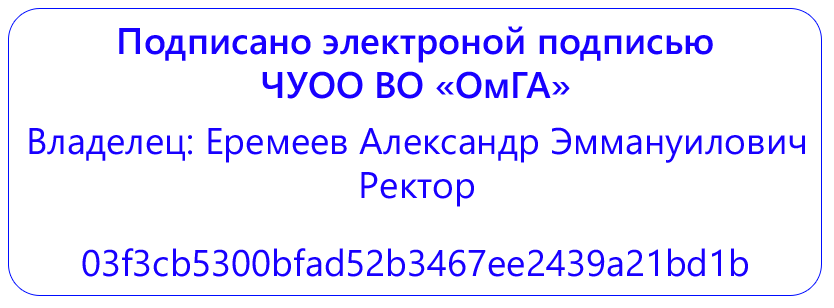 Бакалавриат по направлению подготовки 44.03.01 Педагогическое образование
Направленность (профиль) программы: "Безопасность жизнедеятельности"
Блок 1.Дисциплины (модули)Обязательная частьКОМПЛЕКСНЫЕ МОДУЛИБлок 2. ПрактикаБлок 3. Государственная итоговая аттестацияФТД. ФакультативыБ1.О.01 Модуль "Мировоззренческий"Б1.О.01.01 История (история России, всеобщая история)Возникновение и развитие Древнерусского государства (XI – нач. XII в.) Предпосылки возникновения древнерусского государства. Основные этапы образования Древнерусского государства. Социально-экономический строй Киевской Руси. Внутренняя политика князей. Внешняя политика Древней Руси.Политическая раздробленность на Руси. Русь удельная (XII-XIII в.)Причины политической раздробленности. Политическая раздробленность в Европе и на Руси - общие особенности. Крупнейшие политические центры удельной Руси. Значение удельного периода русской истории.Объединение русских земель вокруг Москвы и становление единого Российского государства в XIV-XI вв.Монголо-татарское нашествие на Русь: масштабы и последствия. Предпосылки объединения русских земель. Новые политические центры Руси. Борьба за право "собирания земель". Завершение объединения при Иване III и Василии III. Особенности единого Российского государства.Россия в XVI-XVII вв.Реформы в эпоху Ивана Грозного. Задачи и направление внешней политики в XVI в. Смута начала XVII в. Экономическое и социальное развитие России в XVII в. 5. Расширение территории Московского царства.Петровские преобразования в России I-ой четверти XVIII в.Предпосылки петровских преобразований. Реформы системы управления. Военная реформа. Изменения в сфере культуры. Внешняя политика.Реформы и реформаторы в истории постпетровской России XVIII-XIX вв.Политика просвещённого абсолютизма Екатерины II и её реформаторские идеалы. Социально экономические реформы I-ой половины XIX в. Отмена крепостного права и реформы 60-70-ых XIX в. Контрреформы Александра III.России в эпоху революции и Гражданской войны (1917-1920 гг.).Предпосылки и начало революции. Свержение самодержавия. Политика Временного правительства. Октябрьское вооружённое восстание. Политика "военного коммунизма". Причины победы большевиков в Гражданской войне.Великая Отечественная война 1941-1945 гг.Причины Второй мировой войны. Периоды Второй мировой и Великой Отечественной войны, их характеристика. Коренной перелом в Великой Отечественной и Второй мировой войне. Советский тыл: экономика, политика. Партизанское движение. Причины победы советского народа.СССР и Россия с 1945 г. до начала XXI в.СССР в первое послевоенное время: внутреннее развитие, внешняя политика. Апогей сталинизма. Экономические реформы 60-ых и их итоги. Застойные явления в экономике.  Перестройка в СССР: политика реформирования экономики и обновление политической системы. Распад СССР: причины и последствия. Политика постсоветской России. Сущность, формы и функции исторического знания.Определение понятия: история, историческое знание. Формы исторического знания.  Функции истории.  Определение понятия "исторический источник". Виды источников. Общая периодизация мировой истории.Особенности развития культуры и общества в эпоху первобытности.Периодизация этапов первобытного общества. Процесс антропогенеза.  Расширение территории обитания. Хозяйственное развитие первобытного общества. Ранние формы религии. Первичные знаковые и языковые системы. Неолитическая революция и её значения.Древнейшие цивилизации Востока.Предпосылки возникновения древних цивилизаций. Процесс зарождения государства.  Роль великих рек в истории человечества. Факторы образования и гибели крупных государственных образований Востока. Военные деспотии. "Мировые империи" Древнего Востока.Роль и место античной цивилизации в мировой истории.Античность. Хронологические рамки. Периодизация истории Древней Греции. Греческий полис. Характеристика. Значение для мировой культуры. Греция и "варварский мир". Древний Рим. Этапы истории Рима. Роль Рима в мировой истории.Основные черты европейского средневековья.Понятие "Средние Века". Периодизация. Характеристика главных этапов. Феодализм. Особенности социальной структуры. Роль церкви. Средневековый город. Специфика. Экономическое развитие.Становление индустриального общества.Основные черты эпохи Нового Времени. Переход от традиционного типа общества к индустриальному. Политические изменения. Мануфактуры и фабрики.  Социально- политическое развития Европы в Новое время.Особенности развития цивилизаций Востока в период средневековья и нового времени.Основные тенденции политического развития государств Востока в Средние века.  Ислам эпохи завоеваний. Культура и наука Востока в Средние века. Социально-экономические структуры Индии в эпоху Средневековья. Образования мусульманских государств на территории Индии. Индия в XVIII-XIX вв. Китай и Япония на пороге XX в.Колониализм как исторический феномен.Определение "колониализм". Сущность и типы колонизации. Крупнейшие колониальные державы (Испания, Великобритания, Франция). Структура и система управления колониальной империи.ХХ столетие в мировой истории. Основные тенденции развития общества на рубеже ХХ – XXI вв.Концепции развития мира в начале XX в. Нарастание противоречий в международных отношениях начала XX в. Мировые войны как феномен развития современной цивилизации. Становление информационных обществ. Глобализация экономических социальных процессов. Россия в системе международных отношений.Б1Б1.О.01.02 ФилософияФилософия, её предмет и роль в жизни общества.Предмет, содержание и задачи курса. Место курса среди других дисциплин. Виды занятий и формы отчетности. Основная и дополнительная литература. Определение понятия «философия». Функции философии. Разделы философии.История становления и развития философского знания.Краткая характеристика истории развития философских представлений о мире и человеке. История философии Древней Индии, Древнего Китая, Древней Греции. История философии Средних веков. История философии эпохи Возрождения. История философии эпохи Нового времени и Просвещения. История философии ХХ века. Современная история философии.Метафизика и онтология.Определение понятий: «метафизика» и «онтология». Генезис происхождения этих понятий. Развитие и становление метафизики. Развитие и становление онтологии. Основной онтологический вопрос. Виды онтологий. Гносеология и философия науки.Определение понятий: «теория познания», «гносеология» и «эпистемология». Субъект и объект познания. Виды познания: научное и вненаучное. Критерии научности. История философии постпозитивизма и появление философии науки. Особенности социальных, гуманитарных, естественных и технических наук. Наука и философия.Диалектика как наука о всеобщей связи и всеобщем развитии.Определение понятия «диалектика». История развития диалектики: стихийная диалектика, диалектика Г. В. Ф. Гегеля, марксистская диалектика. Категории диалектики. Основные законы диалектики: закон единства и борьбы противоположностей, закон взаимного перехода качественных и количественных изменений, закон отрицания отрицания (или снятия).Философия жизни и экзистенциализм.Определение понятий: «философия жизни» и «экзистенциализм». Философские идеи основных представителей философии жизни: А. Шопенгауэра и Ф. Ницше. Главный вопрос философии экзистенциализма: сущность определяет существование или существование – сущность? Философские идеи представителей философии экзистенциализма: немецкий (М. Хайдеггер, К. Ясперс), французский (Ж.-П. Сартр, А. Камю, С. Кьеркегор), русский (Н. Бердяев, Л. Шестов).Особенности философии постмодернизма.Определение понятия «постмодернизм». Основные идеи постмодернизма: мир как текст, симулякр, плюрализм. Философские идеи основных представителей: Ж. Бодрийяр, Ж. Делез, М. Фуко.Система категорий в философии.Основные категории метафизики: бытие, материя, идея, пространство, время. Основные категории диалектики: качество/количество/мера/скачок; причина/следствие/причинность; явление/сущность/кажимость; действительность/возможность; необходимость/случайность и др. Система категорий Аристотеля. Система категорий И. Канта. Система категорий Г. В. Ф. Гегеля.Проблема сознания.Перечисление определений понятия «сознание». Современные исследования проблемы сознания. Московский центр по изучению сознания. Проблема сознание/тело. Проблема соотношения сознания и свободы воли. Проблема соотношения сознания и идеального. Человек как центральное понятие философской антропологии.Определение понятия: «философская антропология». Представление о человеке и его месте в мире в истории философии. Человек как центральное понятие русской философии XVIII-XIX вв. Судьба и предназначение человека. Смысл жизни и проблема бессмертия человекаОбщество как предмет осмысления социальной философии.История возникновения и развития социальной философии. Представления об обществе и его устройстве в истории философии. Общество и человек. Общество и природа. Структура и функции обществаСущность, структура и основные концепции культуры	Определение понятия: «культура». Представление о месте и роли культуры в жизни человека в истории философии. Культура и ценности. Культура и свобода. Типы культур. Структура культурыБ1.О.01.03 Основы права и политологииПраво и его роль в жизни общества. Источники российского права. Норма права и нормативно-правовые акты.Значение термина «право». Неюридический и юридический смысл термина «право». Естественное и позитивное, объективное и субъективное право. Классовый и цивилизационный подходы к понятию права. Содержание права. Сущность права. Принципы права. Признаки права. Понятие и виды форм (источников) права. Основные формы права: нормативный акт, правовой обычай, юридический прецедент, нормативный договор. Нормативные акты: понятие и виды. Действие нормативных актов во времени, в пространстве и по кругу лиц. Понятие и признаки нормы права. Социальное назначение правовых норм. Структура нормы права: гипотеза: понятие, признаки, виды; диспозиция: понятие,признаки, виды; санкция: понятие, признаки, виды. Поощрения и наказания как санкции нормы права. Соотношение нормы права и статьи нормативного акта.Правоотношения. Правомерное поведение и правонарушения. Правонарушение и юридическая ответственность.Понятие правоотношений как особого вида общественных отношений. Состав правовых отношений: Содержание, субъекты правоотношений, Объекты правоотношений. Понятие и виды правомерного поведения. Поведение в сфере права. Социально полезное поведение. Виды правомерного поведения. Социально необходимое. Социально допустимое. Соблюдение, исполнение, использование. Действие и бездействие. Правовое активное поведение. Конформистское поведение. Маргинальное поведение.Понятие и признаки правонарушения. Волевое поведение людей. Действие или бездействие. Вред. Наказуемость. Виновность (по общему правилу). Состав правонарушений. Объект. Объективная сторона. Субъект. Субъективная сторона. Формы вины. Виды правонарушений. Уголовные преступления. Административные, дисциплинарные, материальные, гражданские, финансовые, семейные, процессуальные проступки. Понятие и признаки юридической ответственности. Неблагоприятные последствия, лишения. Принципы юридической ответственности. Законность.Ответственность за вину. Справедливость. Индивидуальность наказания. Отличие юридической ответственности от иных мер принуждения в праве. Меры пресечения. Меры превентивные (предупредительные). Право восстановительные меры.Система российского права. Отрасли права. Конституционное право.Понятие и структурные элементы системы права. Систематизация. Кодификация. Инкорпорация.Структурными элементами системы права: а) норма права; б) отрасль права; в) подотрасль права; г)институт права; д) субинститут. Предмет и метод правового регулирования как основания деления права на отрасли и институты. Предмет правового регулирования. Метод правового регулирования.Частное и публичное право. Общая характеристика отраслей российского права. Конституционное (государственное) право как отрасль права. Нормы конституционного права и конституционно-правовые отношения. Понятие и структура конституционного законодательства. Понятие и виды источников конституционного права. Конституция как основной источник конституционного права. Функции конституции. Юридические свойства конституции. Виды конституций. Форма и структура конституций. Способы принятия и изменения (пересмотра) конституций.Понятие гражданского правоотношения. Физические и юридические лица.Понятие гражданского правоотношения. Структура гражданского правоотношения. Субъекты гражданских правоотношений. Объекты гражданских правоотношений. Содержание гражданского правоотношения. Виды гражданских правоотношений. Граждане (физические лица): Имя гражданина. Место жительства. Правоспособность возникновение и прекращение. Понятие и содержание дееспособности граждан. Дееспособность малолетних и несовершеннолетних. Эмансипация граждан:основания, порядок и последствия. Ограничение дееспособности и признание гражданинанедееспособным. Деликтоспособность. Юридические лица: понятие и признаки. Правоспособность юридического лица: общая и специальная. Индивидуализация юридического лица: место нахождения,наименование, фирменное наименование, товарный знак, знак обслуживания, наименования места происхождения товара, производственная марка. Органы юридического лица. Филиалы и представительства. Право собственности: понятие и содержание. Объекты и субъекты правасобственности. Права и обязанности собственника. Формы собственности: государственнаясобственность, муниципальная собственность, частная собственность иные формы собственности.Обязательства: понятие, основания возникновения, стороны. Исполнение обязательств. Общая характеристика исполнения обязательств. Общая характеристика способов обеспечения обязательств. Неустойка. Залог: предмет залога, права и обязанности, возникающие из залога. Удержание. Поручительство. Банковская гарантия. Задаток. Наследование. Наследование по закону. Наследование по завещанию. Очередность наследования.Семейное право. Брачно-семейные отношения. Взаимные права и обязанности супругов, родителей и детей.Понятие брачно-семейных отношений. Понятие брака. Условия заключения брака. Порядок заключения брака. Брачный возраст. Обстоятельства, препятствующие заключению брака. Медицинское обследование лиц, вступающих в брак. Основания для прекращения брака. Ограничение права на предъявление мужем требования о расторжении брака. Порядок расторжения брака. Расторжение брака в органах записи актов гражданского состояния. Рассмотрение споров, возникающих междусупругами при расторжении брака в органах записи актов гражданского состояния. Расторжение брака в судебном порядке. Расторжение брака в судебном порядке при отсутствии согласия одного из супругов на расторжение брака. Расторжение брака в судебном порядке при взаимном согласии супругов на расторжение брака. Вопросы, разрешаемые судом при вынесении решения о расторжении брака. Момент прекращения брака при его расторжении. Восстановление брака в случае явки супруга, объявленного умершим или признанного безвестно отсутствующим. Признание брака недействительным. Лица, имеющие право требовать признания брака недействительным. Обстоятельства, устраняющие недействительность брака. Последствия признания брака недействительным. Равенство супругов в семье. Право выбора супругами фамилии. Ответственность по семейному праву: основания, условия, виды.Трудовое право. Трудовой договор (контракт). Трудовая дисциплина и ответственность за ее нарушение.Трудовой договор как одна из форм свободного распоряжения гражданами своими способностями к труду. Отличие трудового договора от смежных гражданско-правовых договоров о труде. Стороны трудового договора. Содержание трудового договора. Виды трудовых договоров. Порядок заключения трудового договора. Трудовая книжка и ее назначение. Персональные данные работника. Основания и порядок обработки персональных данных работника. Ответственность за нарушение законодательства при обработке персональных данных работника. Понятие дисциплины труда. Поощрения за труд. Дисциплинарная ответственность и ее виды. Виды дисциплинарных взысканий. Порядок и сроки применения дисциплинарных взысканий. Снятие дисциплинарного взыскания.Административные правонарушения и административная ответственность. Понятие преступления. Уголовная ответственность за совершение преступлений.Административная ответственность и ее характерные черты. Основания административной ответственности — материальное (правовое), фактическое, процессуальное. Юридические признаки административного правонарушения (проступка): общественная опасность, противоправность, виновность, наказуемость. Состав административного проступка. Система мер административных взысканий. Обстоятельства, смягчающие и усиливающие административную ответственность. Уголовная ответственность и ее характерные черты. Виды уголовной ответственности. Основания освобождения от уголовной ответственностиОбъект, предмет и метод политической науки. Функции политологии.Политология – целостная совокупность знаний о политике, организации политической власти и политической жизни в целом. Политика как разновидность продуктивной деятельности, с помощью которой осуществляются социальные проекты, определяются судьбы людей. Объектом политологии. Предмет политологии. Академическая (теоретическая) и прикладная (практическая) политология. Методы политологии.Политическая жизнь, властные отношения.Понятия политики. Специфика политики. Предпосылки возникновения политики. Цель политики. Функции политики, границы политики. Критерии эффективности политики. Понятия власти и ее сущность. Виды, признаки, природа, источники, ресурсы и функции власти. Легальность и легитимность власти. Кризисы власти, причины, виды и пути преодоления.Формы государства. Особенности федеративного устройства России. Система органов государственной власти в Российской ФедерацииФормы государства: понятие, виды. Форма правления: понятие, виды: монархия и республика. Форма государственного устройства: понятие, виды: унитарное государство, федерация, конфедерация. Политический (государственный) режим: понятие, виды. Особенности федеративного устройства России. Конституционно - правовой статус института главы государства. Полномочия Президента Российской Федерации. Порядок выборов Президента Российской Федерации. Конституционно-правовой статус органов исполнительной власти. Структура и состав Правительства. Компетенция Правительства Российской Федерации и проблемы ее осуществления. Конституционно-правовой статус парламента. Федеральное Собрание Российской Федерации как представительный и законодательный орган. Структура Федерального Собрания Российской Федерации, порядок формирования его палат и их внутренняя организация. Конституционно-правовой статус органов судебной власти. Понятие и структура судебной системы в Российской Федерации.Гражданское общество, его происхождение и особенности.Понятие гражданского общества, основы его формирования и признаки. Структура, функции и принципы функционирования гражданского общества. Соотношение гражданского общества и государства. Формирование гражданского общества в современной России. Исторические причины возникновения. Нелинейный процесс формирования современного гражданского общества в России. Влияние властного монополизма, экономических проблем, кризиса гражданского поведения, исторического культурного раскола. Воздействие переходного периода. Модель взаимоотношений государства и гражданского обществаПолитические отношения и процессы.Понятие и уровни политического процесса. Субъекты, объекты и политическое поведение акторов процесса. Типологизация политических процессов. Особенности политического процесса в современной России. Понятие и особенности конфликтов в политической сфере. Государственно-административные конфликты. Этапы развития политического конфликта. Идеологический и религиозный фактор в политическом конфликте. Этнополитические конфликты и особенности их урегулирования.Типология политических конфликтов: по области проявления, по характеру нормативной регуляции; по времени; по публичности, по функциональной направленности и т.д. Конфликты постсоветского пространства: причины возникновения, типология, тенденции развития.Социокультурные аспекты политики.Понятия и содержание политической культуры. Типология политической культуры: по характеру взаимодействия с политической системой, по типам устройства государств. Субкультура. Характерные черты политической культуры и менталитета российского общества. Политическое сознание современного российского общества. Политическое сознание как идеологическое и психологическое измерение политики. Политическое сознание и политическое поведение. Структура (познавательныйи мотивационный компоненты) и виды (элитарное и массовое) политического сознания. Основные тенденции развития политического сознания в современной России.Мировая политика и международные отношения.Основные направления развития теории международных отношений. Либеральные концепции. Х. Моргентау: формирование целостной реалистической теоретической концепции. Бихевиоризм и формирование модернистских направлений. Неореализм и неолиберализм. Радикальные направления.Понятие гуманитарной интервенции. Вопрос о соотношении морали и права в международных отношениях. Проблема безопасности в различных теоретических концепциях. Геополитика: понятия и основные идеи, их влияние на мировой политический процесс. Влияние географического детерминизма, социал-дарвинизма и органицизма на формирование геополитики. Различное понимание геополитики как науки, ресурсного потенциала, стратегии развития, идеологии, метода осмысления истории, глобалистики, науки о власти. Основные геополитические идеи: государство как живой организм, влияние пространства на культуру, законы и психологию населения; противостояние морских и континентальных стран; контролируемое пространство и мировое господство и т.д. Изменение влияния географического фактора на развитие мира.Б1.О.01.04 Культурология Место культурологии в системе знанияПредмет, содержание и задачи курса. Место курса среди других дисциплин. Виды занятий и формы отчетности. Основная и дополнительная литература. Определение понятия «культурология». Функции культурологии. Культурология и другие дисциплины.Проблема сущности культурыОпределение понятия: «культура». Представление о месте и роли культуры в жизни человека в истории. Культура и ценности. Культура и свобода. Типы культур. Структура культуры.Субъект культурыОпределение понятия: «субъект культуры». Человек и общество как субъекты культуры. Культурное наследие как объекты культуры. Человек как творец культуры. Культура как важный фактор формирования личности.Традиционные обществаОпределение понятия: «традиционные общества». Культура стран Ближнего и Дальнего Востока. Культура древних цивилизаций. Религия как часть культуры в традиционных обществах.Античность как тип культурыИсторические предпосылки развития культуры в античности. Культура Древней Греции: живопись, письменность, культ богов, архитектура, скульптура, театр, Олимпийские игры. Культура Древнего Рима: архитектура, живопись, поэзия.Средневековая Европа Исторические предпосылки развития культуры в средневековье. Роль церкви в развитии культуры. Культура средневековой Европы: иконопись, философия, наука, архитектура. Жизнь в средневековых городах.Культура ВизантииИсторические и политические предпосылки развития культуры Византии. Культура Византии: иконопись, мозаика, архитектура, текстильное производство, торговля. Расцвет и упадок культуры Византии. «Рождение Запада»Исторические предпосылки развития культуры эпохи Возрождения. Культура Флоренции в годы правления Лоренцо де Медичи (Великолепного). Культура Возрождения: живопись, архитектура, скульптура, театр, наука и философия. «Модерн» от расцвета к кризисуИсторические предпосылки развития культуры модерна. Культура модерна: архитектура, скульптура, живопись, интерьер. Барокко и рококо. Переход от модерна к постмодерну в культуре и философии. Особенности культуры постмодерна.Геополитические характеристики русской литературы Самобытность русской культуры в зависимости от геополитического расположения России: между Западом и Востоком. Бинарное состояние русской культуры. Геополитические характеристики: большие территории, климат, невысокая плотность населения.Проблемы специфики социодинамики русской культуры Определение понятия: социодинамика. Социодинамика: цикличность и линейность развития культуры. Цикличность развития русской культуры. Нестабильность и непредсказуемость исторических событий как важный фактор социодинамики русской культуры.Православие и русская православная церковь в истории отечественной культуры Исторические предпосылки крещения Руси. Роль церкви в развитии культуры. Православная культура и католическая культура: сходства и различия. Образ русского православного человека.Самодержавие как феномен русской культурыОпределение понятия: самодержавие. Самодержавие и православие как важные факторы развития культуры. Российская государственность и русский культурный архетип. Идеи централизованной власти после октября 1917 года. Интеллигенция и культура РоссииОпределение понятия: интеллигенция. Интеллигенция: сущность и социальная природа. Социальное положение интеллигенции. Признаки интеллигенции. Функции интеллигенции. Интеллигенция как социокультурный феномен России. Взаимоотношения интеллигенции и власти, интеллигенции и народа.Русская революция и культураИсторические предпосылки революции в России. Социокультурный ландшафт России на рубеже ХIХ-ХХ в. Кризис классической культуры. Русская культурная мысль на рубеже ХIХ-ХХ в. Культура в годы первой русской революции. Революция 1917г. и культура.  Советская культура и современная РоссияИсторические предпосылки развития советской культуры. Культура советского периода: живопись, архитектура, скульптура, реклама, кино, театр, философия и наука. Переход от советской культуры в современную культуру России. Современный театр и кино, музыка, живопись, скульптура, архитектура. Современная культура и мораль.Б1.О.01.05 Экономика знанийФормирование экономики знаний: концепции и проблемыПредмет, цели и задачи курса. Формируемые компетенции. Характеристика основной учебной литературы и источников по дисциплине. Понятие «экономика знаний» (экономика, основанная на знаниях). Различные концепции и подходы к определению экономики знаний. Понятие «Инновации» и «Инновационная экономика». Виды и типы инноваций. Инновационное развитие. Инновационная деятельность, экономика знаний и инновационная экономика Знание как экономическая категория. Базовые характеристики знаний. Знание как фактор экономического роста. Экономика знаний: сущность, основные признаки, черты. Факторы формирования, условия и предпосылки становления и развития экономики знаний. Процесс формирования экономики знаний: основные этапы, периоды, их основные черты. Измерение знаний. Методики оценки экономики, основанной на знаниях. Место различных стран и регионов мира в рейтингах экономики знаний и инноваций.Материальная основа экономики знанийУсловия и предпосылки становления и развития экономики знаний и инноваций Воздействие глобализация на формирование экономики знаний. Методы и модели оценки научно-технологического развития. Понятие «технологического уклада» и «технологической революции». Характерные черты технологических укладов. Последовательность этапов технологического развития. Специфика современных технологических укладов. Основы научно-технологического прогнозирования по методологии Форсайт. Основные Форсайт проекты. Ресурсы знаний в мире Инновационный и научно-технологический потенциал.Понятие «ресурсы знаний». Научные ресурсы мира. Образовательные и информационные ресурсы мира. Технологические ресурсы мира. Инновационный и научно-технологический потенциал. Международные сопоставления современных методологий мониторинга инновационного развития в различных странах. Методы оценки инновационного потенциала международных экономических организаций. Показатели инновационного потенциала и экономики знаний. Человеческие ресурсы и инновации. Создание знания и его финансирование. Инновационная инфраструктура Трансфер технологий и применение инноваций. Результаты инновационной деятельностиОсобенности национальных инновационных систем зарубежных странПонятие национальных инновационных систем (НИС). Структурные элементы НИС. Типология национальных инновационных систем. Характеристика основных моделей, специфических черт и проблем НИС различных стран мира. Специфика НИС ведущих стран мира (на примере США, стран-членов ЕС, Японии и др.) Особенности формирования НИС Финляндии, Швеции, Израиля. НИС развивающихся стран (Китай, Индия, Малазия). Глобальная инновационная система (ГИС). Элементы ГИС. Инновационная политика ведущих стран (регионов) мира.Роль государства в формировании инновационной экономики. Государственная инновационная политика: различные концептуальные подходы. Цели и задачи государственной инновационной политики. Основные направления, инструменты. 8Технологические платформы как инструмент научно-технологической и инновационной политики. Финансовые и налогово-бюджетные инструменты. Стратегии инновационного развития зарубежных стран: цели, задачи, основные направления и результаты. Государственные органы управления инновационной сферой. Особенности государственного регулирования инновационной деятельности в зарубежных странах (на примере ЕС, США, Японии, Франции, Германии, Японии, стран Северной Европы и др.).Инфраструктура экономики знаний. Инфраструктура экономики знаний: понятие, различные подходы к определению. Производственная инфраструктура экономики знаний. Высокотехнологичный сектор и инновационный сектора экономики. Высокотехнологичные кластеры и территории развития. Роль и значение особых экономических зон. Технопарки и технополисы. Бизнес-инкубаторы. Центры превосходства. Сети обмена знаниями и др. элементы инфраструктуры экономики знаний. Финансовая инфраструктура экономики знаний. Формирование и реализация бюджетов развития. Роль и значение венчурного капитала и венчурного бизнеса. Венчурное финансирование инновационной деятельности. Венчурные инновационные фонды. Фонды прямых инвестиций. Институциональные инвесторы на венчурном рынке. Основные источники венчурного капитала в США и странах Западной Европы. Коммерциализация и трансфер технологий. Роль государственно-частного партнерства в создании инфраструктуры экономики знаний.Инновационное предпринимательство. Инновационные стратегии бизнеса. Понятие «инновационные предприятия». Рейтинги инновационных компаний мира. Основа инновационного потенциала. Типология инновационных стратегий фирм. Формы сотрудничества компаний в инновационной деятельности. Стратегические альянсы. Анализ инновационных стратегий крупных корпораций в отраслях инновационного комплекса (ИКТ, аэрокосмической промышленности и биотехнологии). Малое инновационное предпринимательство. Специфика организации венчурного предпринимательства на примере стран/регионов мира.Системы управления знаниями в глобальных компаниях Организация систем управления знаниями в компаниях. Инструменты стратегии управления знаниями. Факторы, инициирующие начало программ управления знаниями. Практической программы управления знаниями: опыт зарубежных ми отечественных компаний. Различия подходом лидеров и аутсайдеров в создании систем управления знаниями. Проблемы формирования инновационных стратегий и систем управления знаниями в российских компаниях.Б1.О.01.06 Естественнонаучная картина мираЗнание и наукаОбщие положения, основные понятия и определения. Структура Мира человека. Связь иерархических уровней организации материи с соответствующими естественными науками. Презумпция существования объектов познания как общий признак всех наук. Понятие научной модели; методы математического и физического моделирования. Научное знание как объект методологического моделирования. Значение теории и роль эксперимента в естествознании. Научная теория как основа содержания научного метода познания природы. Предметная область теории. Эксперимент (мысленный, математический, лабораторный, натурный) – ведущий метод подтверждения теории. Определение и значение фундаментальных и прикладных наук. Структура, основные формы, общие методы и принципы познания реального Мира. Проблемы нравственности и морали при формировании научного мировоззрения. Соотношение религии, философии и науки.Основные этапы развития естествознанияПредставления натурфилософии (Пифагор, Демокрит, Аристотель, Евклид, Архимед и др.). Механистическая концепция: основные результаты работ Коперника, Бруно, Галилея, Кеплера и Ньютона (гелиоцентрическая система, введение экспериментальных методов исследования, принцип относительности пространства и времени, понятие инерциальной системы отсчета, законы движения планет, законы классической механики); характерные особенности механистической картины Мира. Электромагнитная концепция: взаимосвязь электрических и магнитных явлений; представления об электромагнитном поле; диапазоны длин волн и частот; основные научно-философские положения и выводы электромагнитной концепции. Краткая характеристика основ создания современной естественнонаучной картины реального Мира.
Особенности математики и физики как основных фундаментальных наук. Концепции современного естествознания в физике.Основные этапы развития математики. Математика и логика в познании законов природы. Понятия конечности и бесконечности в математике. Теоретическая и прикладная математика, кибернетика, особенности информатики как науки. Определение предмета физических наук. Физические величины и физические законы. Взаимосвязь материи и энергии. Понятие фундаментального закона природы. Классификация закономерностей и законов. Основные этапы развития физических наук. Введение и развитие принципа относительности пространства и времени (Галилей, Ньютон, Эйнштейн). Основные научно-философские выводы специальной и общей теории относительности. Основные типы фундаментальных взаимодействий (гравитационное, электромагнитное, сильное, слабое). Концепции дальнодействия и близкодействия. Концепция непрерывно-дискретных свойств материи. Развитие представлений о строении атома: открытие электрона, статическая модель атома (Томсон), открытие положительно заряженного ядра атома, динамическая модель строения атома (Резерфорд) и ее противоречивость, постулаты Бора, квантовая теория строения атома. Определение волны как физического понятия. Основные характеристики частицы и волны. Волновая природа света. Корпускулярно-волновой дуализм света, квантовая теория света (Эйнштейн). Концепция корпускулярно-волнового дуализма микрочастиц (де Бройль). Концепция симметрии свойств природы. Понятия инвариантности и инвариантов в физике. Соотношение неопределенности Гейзенберга и принцип дополнительности Бора в квантовой механике. Представления о строении ядра атома, Явление радиоактивности. Механизм цепной ядерной реакции. Термоядерный синтез.Концепции термодинамики Термодинамика как один из основных разделов физики и химии. Классическая (равновесная) термодинамика. Основные законы термодинамики. Функции состояния термодинамических систем. Энтропия как мера неупорядоченности физической системы. Термодинамическая и статистическая энтропия. Классификация термодинамических систем. Открытые системы. Концепции неравновесной термодинамики. Макрокинетика как один из основных методов исследования природных и искусственных систем и процессовПроблемы современной космологииНестационарность, конечность и замкнутость Вселенной. Космологические модели возникновения и эволюции Вселенной. Особенности и физические характеристики нашей галактики. Ранние и современные модели образования Солнечной системы. Представления о возникновении жизни на Земле. Современное естествознание о возможности существования внеземных цивилизаций. Биосфера и особенности Земли. Происхождение Земли, ее форма и основные физические параметры. Концепция внутреннего строения Земли. Возраст Земли. Геомагнитное поле. Современные представления о процессах эволюции Земли. Концепции современного естествознания в химииПонятия вещества, химического элемента и химического соединения. Классификация химических веществ. Основные этапы развития химических знаний. Концепции состава вещества, постоянства состава вещества, валентности, химического сродства, реакционной способности вещества. Физико-химический смысл Периодической системы химических элементов Менделеева. Теория химического строения Бутлерова. Концепция структурной химии. Специфика высокомолекулярных соединений (механизм образования, физико-химические и механические свойства, строение и структура). Современное учение о химических процессах. Связь кинетики и механизма реакций со строением, свойствами и реакционной способностью химических соединений. Скорость химической реакции, константа скорости, энергия активации реакции, кинетический порядок реакции. Влияние условий протекания реакции на ее механизм. Основы теории цепных химических реакций и ее универсальное значение в химии, физике, биологии, медицине и технике. Химия экстремальных состояний. Концепции эволюционной химии. И ее основные направления: металлокомплексный катализ, химия иммобилизованных систем, механизмы зарождения и формирования химических соединений в живых организмах. Концепции современного естествознания в биологииОсновные этапы развития биологии. Традиционная биология, классификация живых существ. Дарвинизм как основа биологической эволюции. Основные факторы эволюционной биологии. Главные тенденции естественного отбора. Иерархия структурных уровней организации неживой и живой природы и их свойства (системность, дискретность, целостность). Изменение механизмов биохимических реакций – одна из основных движущих сил биологической эволюции. Концепция закономерного происхождения жизни. Значение обмена веществ. Биополимеры и их функции в физиологических процессах. Термодинамическая теория эволюции живых существ. Достижения молекулярной и генетической биологии. Особенности строения дезоксирибонуклеиновой (ДНК) и рибонуклеиновой (РНК) кислот. Нуклеотиды, ген, геном, мини-сателлиты, ДНК-отпечаток (или ДНК-профиль). Понятие генетического кода. Способность ДНК к самовоспроизведению и механизм передачи наследственной информации. Достижения в области биотехнологий и генной инженерии.Синергетика как новое междисциплинарное научное направлениеКонцепция единства неживой и живой природы. Соотношение порядка и беспорядка в природе. Бифуркация, точка бифуркации. Энтропия и процессы самоорганизации. Самопроизвольные процессы с уменьшением энтропии (рост кристаллов, формирование клетки и других биологических структур). Синергетические методы в некоторых гуманитарных науках и в искусстве.Научные основы современного учения об окружающей средеПонятия, терминология, определения. Философские и естественнонаучные концепции науки об окружающей среде. Классификация окружающей среды. Компоненты и экологические факторы окружающей среды. Иерархия построения биосферы. Структура глобальной экологии. Особенности некоторых видов частной экологии (биоэкология, химическая экология, геоэкология, социальная экология и др.). Экологическая культура. Основные положения учения В.И.Вернадского о биосфере. Состав и строение атмосферы. Особенности гидросферы и литосферы. Аэробиосфера, гидробиосфера, геобиосфера. Основные факторы устойчивости биосферы: неоднородности биосферы и ее частей; геологический и биотический круговороты веществ). Представления о ноосфере. Основы общей экологии: классификация живых существ, физико-химический смысл фотосинтеза, основные законы, принципы и правила общей экологии, классификация ресурсов биосферыБ1.О.01.07 СоциологияВведение в социологию.Предпосылки возникновения социологии. Научный статус социологии, её место и роль среди наук о человеке и обществе. Объект и предмет социологии, её законы и категории, специфика методов исследования. Структура современного социологического знания, основные тенденции его изменения, интеграция и дифференциация.Социологический проект О. Конта. Классические социологические теории. Современные социологические теории. Основные концепции позитивистской социологии Конта. Социальная статика. Социальная динамика. Структурный функционализм. Концепция социального обмена. Социологические теории социального конфликта. Феноменологическая социология. Современная западная социология. 
Русская социологическая мысль.Предпосылки и особенности возникновения социологии в России. Этапы развития и институционализации социологии в России.Общество как социально-экономическая система.Понятие общества и системы, социальных связей, социального взаимодействия и социальных отношений. Системные представления о структуре общества, его организационных основах. Подсистемы общества: экономическая, политическая, социальная, духовная, их взаимодействие.Личность как социальный тип. Социализация личности.Основные понятия и различные подходы к социализации. Понятие социального статуса и социальной роли личности. Стадии и институты социализации. Социально - психологические механизмы социализации. Социальные роли и их классификация. Деструктивные способы социализации. Социально - психологическая зрелость личности. Особенности социального влияния. Модели социальной адаптации Р. Мертона.Социальная структура общества. Понятие социального статуса.Понятие и виды современного общества. Понятие личность. Теории личности. Место личности в современном обществе. Системный анализ общества: признаки системы, её элементы. Общества с позиции социального детерминизма. Функциональный подход (Спенсер, Мертон, Парсонс). Недостатки функционализма. Типы обществ.Социальные группы. Типы социальных групп.Социальные группы и их виды. Понятие социальной группы и ее сущностные черты. Псевдогруппы и типология их. Характеристика социальной группы. Классификация социальных групп. Первичные и вторичные группы, их социальный характер. Малые и большие группы, их признаки. Ингруппа и аутгруппа, групповая идентификация. Рефрентные группы. Стереотипы. Групповая динамика: типы, виды, характер взаимодействия в группе. Руководство и лидерство, групповое мнение, коммуникация в группах, атмосфера в группах, конфликты и групповое давление.
Социальные институты и организации.Понятие социального института и процесса институционализации. Природа социальной организации, ее структура и функции. Типологическая характеристика социальных организаций.Социальная стратификация и социальная мобильность.Классы и классовый подход в исследовании социальной структуры.Понятие страты и стратификации, стратификационный подход в изучении общества, марксистские и немарксистские концепции социальной структуры. Многомерность социальной стратификации. П. А. Сорокин и его теория социальной мобильности. Вертикальная и горизонтальная социальная мобильность. Социальная стратификация и социальная мобильность.Методы социологического исследования.Эксперимент. Наблюдение. Анализ документов. Контент-анализ. Архивное исследование. Опрос. Интервью. Анкетирование. Анкета, виды вопросов, структура анкеты.Категории социологии потребления.Феномен потребления. Потребитель в социокультурном поле. Внешние факторы, влияющие на поведение потребителя. Влияние социальной роли и статуса на поведение потребителей. Семья и потребление. Типология потребительского поведения. История и практика измерения потребительских настроений населения.Б1.О.02 Модуль "Коммуникативный"Б1.О.02.01 Иностранный язык«Illnesses and their Treatment».Грамматика: Предлоги времени. Артикли. Множественное число существительных. Вопросительные предложения. Тема содержит вокабуляр по изучаемой теме «Illnesses and their Treatment»; аутентичный текст современного английского языка; тексты сопровождаются вопросами, проверяющими общее понимание и стимулирующими личностно-оценочные высказывания на основе прочитанного, а также изложение понятого материала; задания, направленные на построение небольшого монологического или диалогического высказывания.«Way of life and character». Грамматика: притяжательный падеж. Неопределенно-личные местоимения. Тема содержит вокабуляр по изучаемой теме «Way of life and character»; аутентичный текст современного английского языка; тексты сопровождаются вопросами, проверяющими общее понимание и стимулирующими личностно-оценочные высказывания на основе прочитанного, а также изложение понятого материала; задания, направленные на построение небольшого монологического или диалогического высказывания. «Entertainment».Грамматика: утвердительное предложение в косвенной речи с глаголом to say. Артикль с абстрактными существительными. Тема содержит вокабуляр по изучаемой теме «Entertainment»; аутентичный текст современного английского языка; тексты сопровождаются вопросами, проверяющими общее понимание и стимулирующими личностно-оценочные высказывания на основе прочитанного, а также изложение понятого материала; задания, направленные на построение небольшого монологического или диалогического высказывания.«English Language Training Institute» Грамматика: Модальные глаголы. Тема содержит вокабуляр по изучаемой теме «English Language Training Institute»; аутентичный текст современного английского языка; тексты сопровождаются вопросами, проверяющими общее понимание и стимулирующими личностно-оценочные высказывания на основе прочитанного, а также изложение понятого материала; задания, направленные на построение небольшого монологического или диалогического высказывания. «My Flat». Грамматика: Косвенная речь. Тема содержит вокабуляр по изучаемой теме «My Flat»; аутентичный текст современного английского языка; тексты сопровождаются вопросами, проверяющими общее понимание и стимулирующими личностно-оценочные высказывания на основе прочитанного, а также изложение понятого материала; задания, направленные на построение небольшого монологического или диалогического высказывания.«Dates and Times». Грамматика: How to pronounce dates. How to say the timе. Present Simple Tense. Тема содержит вокабуляр по изучаемой теме «Dates and Times»; аутентичный текст современного английского языка; тексты сопровождаются вопросами, проверяющими общее понимание и стимулирующими личностно-оценочные высказывания на основе прочитанного, а также изложение понятого материала; задания, направленные на построение небольшого монологического или диалогического высказывания.«Countries and Continents». Грамматика: Present Continuous Tense. Артикли с географическими названиями. Degrees of comparison. Тема содержит вокабуляр по изучаемой теме «Countries and Continents»; аутентичный текст современного английского языка; тексты сопровождаются вопросами, проверяющими общее понимание и стимулирующими личностно-оценочные высказывания на основе прочитанного, а также изложение понятого материала; задания, направленные на построение небольшого монологического или диалогического высказывания.«Food and Drink». Грамматика: Grammar revision. Тема содержит вокабуляр по изучаемой теме «Food and Drink»; аутентичный текст современного английского языка; тексты сопровождаются вопросами, проверяющими общее понимание и стимулирующими личностно-оценочные высказывания на основе прочитанного, а также изложение понятого материала; задания, направленные на построение небольшого монологического или диалогического высказывания.«Daily Routine».Грамматика: Collocations with “make” and “do. Тема содержит вокабуляр по изучаемой теме «Daily Routine»; аутентичный текст современного английского языка; тексты сопровождаются вопросами, проверяющими общее понимание и стимулирующими личностно-оценочные высказывания на основе прочитанного, а также изложение понятого материала; задания, направленные на построение небольшого монологического или диалогического высказывания.«Universities». Грамматика: Past Simple Tense, Past Progressive Tense. Тема содержит вокабуляр по изучаемой теме «Universities»; аутентичный текст современного английского языка; тексты сопровождаются вопросами, проверяющими общее понимание и стимулирующими личностно-оценочные высказывания на основе прочитанного, а также изложение понятого материала; задания, направленные на построение небольшого монологического или диалогического высказывания.«The Russian Federation».Грамматика: Present Simple Tense, Present Progressive Tense; Present Perfect? Past Simple. Тема содержит вокабуляр по изучаемой теме «The Russian Federation»; аутентичный текст современного английского языка; тексты сопровождаются вопросами, проверяющими общее понимание и стимулирующими личностно-оценочные высказывания на основе прочитанного, а также изложение понятого материала; задания, направленные на построение небольшого монологического или диалогического высказывания.«Travelling».Грамматика: “Had better” or “would rather”. Indirect Speech and the Future in the Past. Тема содержит вокабуляр по изучаемой теме «Travelling»; аутентичный текст современного английского языка; тексты сопровождаются вопросами, проверяющими общее понимание и стимулирующими личностно-оценочные высказывания на основе прочитанного, а также изложение понятого материала; задания, направленные на построение небольшого монологического или диалогического высказывания. « My Family ».Грамматика: Imperative Mood. Типы вопросов. Past Continuous. Тема содержит вокабуляр по изучаемой теме «My Family»; аутентичный текст современного английского языка; тексты сопровождаются вопросами, проверяющими общее понимание и стимулирующими личностно-оценочные высказывания на основе прочитанного, а также изложение понятого материала; задания, направленные на построение небольшого монологического или диалогического высказывания.«My City»Грамматика: Future Simple. Future Continuous. The Passive Voice. Тема содержит вокабуляр по изучаемой теме «My City»; аутентичный текст современного английского языка; тексты сопровождаются вопросами, проверяющими общее понимание и стимулирующими личностно-оценочные высказывания на основе прочитанного, а также изложение понятого материала; задания, направленные на построение небольшого монологического или диалогического высказывания.«Sport and Healthy lifestyle». Грамматика: Future Perfect. Present Perfect Continuous. Особенности употребления наречий. Тема содержит вокабуляр по изучаемой теме «Sport and Healthy lifestyle»; аутентичный текст современного английского языка; тексты сопровождаются вопросами, проверяющими общее понимание и стимулирующими личностно-оценочные высказывания на основе прочитанного, а также изложение понятого материала; задания, направленные на построение небольшого монологического или диалогического высказывания.«Art and Culture». Грамматика: Past Perfect Continuous. Future Perfect Continuous. Количественные и порядковые числительные. Тема содержит вокабуляр по изучаемой теме «Art and Culture»; аутентичный текст современного английского языка; тексты сопровождаются вопросами, проверяющими общее понимание и стимулирующими личностно-оценочные высказывания на основе прочитанного, а также изложение понятого материала; задания, направленные на построение небольшого монологического или диалогического высказывания.«Science and Computer: The History of the Internet». Грамматика: Безличные предложения. Степени сравнения прилагательных и наречий. Придаточные времени и условия (First Conditional). Тема содержит вокабуляр по изучаемой теме «Science and Computer: The History of the Internet»; аутентичный текст современного английского языка; тексты сопровождаются вопросами, проверяющими общее понимание и стимулирующими личностно-оценочные высказывания на основе прочитанного, а также изложение понятого материала; задания, направленные на построение небольшого монологического или диалогического высказывания. «Shopping». Грамматика: Неличные формы глагола. Употребление глагола в форме Future in the Past. Употребление придаточных предложений условия и времени. Тема содержит вокабуляр по изучаемой теме «Shopping»; аутентичный текст современного английского языка; тексты сопровождаются вопросами, проверяющими общее понимание и стимулирующими личностно-оценочные высказывания на основе прочитанного, а также изложение понятого материала; задания, направленные на построение небольшого монологического или диалогического высказывания. «British traditions and customs». Грамматика: Инфинитив. Множественное число существительных. Тема содержит вокабуляр по изучаемой теме «British traditions and customs»; аутентичный текст современного английского языка; тексты сопровождаются вопросами, проверяющими общее понимание и стимулирующими личностно-оценочные высказывания на основе прочитанного, а также изложение понятого материала; задания, направленные на построение небольшого монологического или диалогического высказывания. «My favourite pets». Грамматика: Сравнительная конструкция ‘as … as’ и ‘not so…as’. Предлоги места и времени. Тема содержит вокабуляр по изучаемой теме «»; аутентичный текст современного английского языка; тексты сопровождаются вопросами, проверяющими общее понимание и стимулирующими личностно-оценочные высказывания на основе прочитанного, а также изложение понятого материала; задания, направленные на построение небольшого монологического или диалогического высказывания. «My job». Грамматика: Условные придаточные предложения второго типа (Second Conditional). Сочинительные коррелятивные союзы either... or, neither nor, not only... but also. Тема содержит вокабуляр по изучаемой теме «My job»; аутентичный текст современного английского языка; тексты сопровождаются вопросами, проверяющими общее понимание и стимулирующими личностно-оценочные высказывания на основе прочитанного, а также изложение понятого материала; задания, направленные на построение небольшого монологического или диалогического высказывания.«Weather and Seasons». Грамматика: The Complex Subject. The Complex Object. Тема содержит вокабуляр по изучаемой теме «Weather and Seasons»; аутентичный текст современного английского языка; тексты сопровождаются вопросами, проверяющими общее понимание и стимулирующими личностно-оценочные высказывания на основе прочитанного, а также изложение понятого материала; задания, направленные на построение небольшого монологического или диалогического высказывания.«Student life». Грамматика: Употребление слов hundred, thousand, million. Слова too и either и их соответствия русским «тоже» и «также» в утвердительных и отрицательных предложениях. Тема содержит вокабуляр по изучаемой теме «»; аутентичный текст современного английского языка; тексты сопровождаются вопросами, проверяющими общее понимание и стимулирующими личностно-оценочные высказывания на основе прочитанного, а также изложение понятого материала; задания, направленные на построение небольшого монологического или диалогического высказывания. «Environmental problems». Грамматика: Особенности употребления наречий. Статичные и динамические глаголы. Тема содержит вокабуляр по изучаемой теме «»; аутентичный текст современного английского языка; тексты сопровождаются вопросами, проверяющими общее понимание и стимулирующими личностно-оценочные высказывания на основе прочитанного, а также изложение понятого материала; задания, направленные на построение небольшого монологического или диалогического высказывания.Б1.О.02.02 Русский язык и культура речиСтруктура речевой коммуникацииПроисхождение языка как средства общения. Структура языка как знаковой системы. Функции языка. Формы существования языка. Литературный язык как высшая форма общенационального языка. Территориальные (диалекты) и социальные (жаргоны, арго) разновидности языка, их специфические признаки и отличия от литературного языка. Просторечие. Язык и речь, их соотношение. Модель процесса коммуникации. Условия функционирования книжной и разговорной речи, их особенности.Речь в социальном взаимодействииОсновные единицы общения: речевое событие, речевая ситуация, речевое взаимодействие. Организация речевого взаимодействия.Устная и письменная формы речиЯзык и речь. Формы речи. Устная и письменная форма речи. Жанры речи. Соотношение понятий язык и речь. Особенности письменной и устной форм речи. Разговорная речь, её особенности. Просторечие как форма устной речи, его особенностиФункциональные стили речиФункциональные стили речи:  официально-деловой стиль,  научный стиль, публицистический стиль, художественный стиль, разговорный стиль в системе функциональных разновидностей русского литературного языкаПрагматика и стилистика разговорной речиУсловия успешного общения: Эффективность речевой коммуникации. Лингвистические и экстралингвистические условия успешного общения. Причины коммуникативных неудач. Чистота и богатство речи как ее коммуникативные качества. Активный словарный запасКультура речи Элитарная культура речиЯзык как система. Разделы науки о языке. Языковые средства общения. Особенности языка и речи. Функции языка. Общее понятие о культуре речи и ее трехосновных компонентах (нормативном, коммуникативном и этическом). Понятие языковой нормы. Виды и типы нормТрудные случаи в системе норм произношения и ударенияОсновные произносительные нормы современного русского литературного  языкаТрудные случаи в системе морфологических нормМорфологические нормы литературного языка. Колебания в грамматическом роде имен существительных. Вариативность падежных окончаний. Синонимия полных и кратких форм имен прилагательных. Степени сравнения прилагательных. Склонение имен числительных. Употребление местоимений. Употребление форм глаголаТрудные случаи в системе норм орфографииПринципы русской орфографии. Правописание гласных и согласных в корнях слов. Правописание приставок. Фонетический, морфологический и исторический (традиционный) принципы русской орфографии. Понятие орфограммы и пунктограммыМежличностная коммуникацияРечь и самораскрытие. Речь и самооценка. Речь и социализация. Речь как средство утверждения социального статусаРечь в социальном взаимодействииКонативная и эмотивная функции речи. Поддерживающий и неподдерживающий стили поведения. Окно Джохори. Самораскрытие. Ограничительный код. Разработанный код. Принцип кооперации. Социальная речь. Стратегия и тактика речевого поведения. Эгоцентрическая речьУсловия эффективной коммуникации в различных видах деятельностиОсновные понятия и категории. Понятие эффективности коммуникации. Обратная связь. Факторы повышения эффективности межличностной коммуникации. Совместимость партнеров.Публичная речьОсновные понятия и категории: воздействующая речь. Композиция. Контактоустонавливающие средства. Аргументация. Выразительные средства. Аргументация. Логические и психологические приемы полемикиОсновные понятия и категории: аргументация. Аргументы. Вопрос. Тезис. Демонстрация. Доказательность. Доказательство. Косвенное доказательство. Прямое доказательство. Ли- вопросы. Что-вопросы. Матрица. Ответ. Опровержение. Подтверждение. Спор. Полемика. Дискуссия. Логические уловки. Психологические уловкиБ1.О.02.03 Информатика1. Предмет информатикаОбщее представление о информатике и краткие сведения из ее истории. Связь с другими дисциплинами. Понятие информации, характеристика процессов сбора, передачи, обработки и накопления информации. Свойства информации. Представление информации в компьютере. Кодирования информации.2.Технические и программные средств реализации информационных процессовАрхитектура компьютера. Уровни программного обеспечения. Программное обеспечение общего и специального назначения. Текстовый редактор. Электронная таблица. Базы данных. Электронная почта. Программы для работы в Интернет.3. Основы алгоритмизацииПонятие алгоритма. Свойства алгоритма. Представление алгоритма. Основные алгоритмические конструкции. Нисходящее и пошаговое проектирование алгоритма программы.  Модульное программирование. Понятие программного модуля.4. Компьютерные сетиИстория сети Интернет. Классификация компьютерных сетей . Архитектура сетей. Топология сетей. Локальные сети. Глобальные сети.Б1.О.02.04 Информационно-коммуникационные технологии  в образовании и социальной сфереИнформационные процессы, информатизация общества и образованияПонятие информационного процесса, информатизации, информационных технологий. Сущность, роль и значение процесса информатизации в общественном развитии. Характеристика информационного общества, проблемы информатизации общества. Информатизация российского образования: цели, задачи, тенденции развития, проблемы. Классификации информационных и коммуникационных технологий. Дидактические возможности информационных и коммуникационных технологий. Роль информационных и коммуникационных технологий в реализации новых стандартов образования.Технические и технологические аспекты реализации информационных процессов в образованииАппаратные средства реализации информационных процессов в образовании. Тенденции развития электронной вычислительной техники, как средств управления информацией. Технологии обработки информации. Варианты использования основных видов программного обеспечения: прикладного, системного, инструментального в образовательном процессе. Внедрение открытого программного обеспечения. Кодирование и современные форматы аудиовизуальной  информации. Современные цифровые носители информации. Средства отображения информации и проекционные технологии. Интерактивные дисплейные технологии, системы трехмерной визуализации в учебном процессе.Информационная образовательная средаПонятие информационной образовательной среды (ИОС). Компоненты ИОС. Информационная образовательная среда Российского образования. Федеральные образовательные порталы. Педагогические цели формирования ИОС. Основные возможности современной информационной образовательной среды. Информационная образовательная среда как средство организации информационной деятельности преподавателя и обучающегося. Программные комплексы для организации информационной среды школы, вуза. Предметно-практическая информационная образовательная среда. Информационные интегрированные продукты, позволяющие сформировать электронную образовательную среду.Электронные образовательные ресурсыИнформационные ресурсы общества. Формы взаимодействия с ресурсами глобальной информационной среды. Методы поиска информации в Интернете. Понятие электронного образовательного ресурса (ЭОР). Классификации ЭОР. Систематизация, описание электронных образовательных ресурсов. Оценка качества ЭОР: требования, комплексная экспертиза (техническая, содержательная, дизайн-эргономическая), критерии оценки. Открытые образовательные ресурсы мировой информационной среды. Открытые коллекции ЭОР информационной среды Российского образования. Открытые модульные мультимедиа системы (ОМС) как учебно-методический комплекс нового поколения. Принципы формирования школьной медиатеки. Проектирование и разработка электронных средств образовательного назначения (этапы, программные средства).Мультимедиа технологии в образованииПонятие мультимедиа. Психофизиологические особенности восприятия аудиовизуальной информации. Типы мультимедийных образовательных ресурсов. Компоненты мультимедийных ресурсов. Технические и программные средства мультимедиа. Технологии создания образовательных мультимедийных ресурсов. Методические и психолого педагогические аспекты использования мультимедиа- ресурсов в учебном процессе. Технология «Виртуальная реальность»Использование коммуникационных технологий и их сервисов в образовании и социальной сфереТенденции развития современных сетевых технологий. Интернет-технологии. Использование телекоммуникационных технологий в образовании: специфика, проблемы, риски. Видеоконференцсвязь. Сетевое пространство образовательного учреждения. Возможности сетевых технологий в организации взаимодействия в процессе решения профессиональных задач в образовании. Педагогические технологии, позволяющие организовать активную индивидуализированную учебную деятельность на базе сетевых технологий. Сетевые технологии как эффективное средство познавательной деятельности, самообразования и профессионального саморазвития. Дистанционное образование. Информационно-коммуникационные технологии в дистанционном образовании.Использование баз данных и информационных систем в образовании и социальной сфереПонятие информационной системы, виды информационных систем, используемых в образовании. Понятие базы данных. Базы данных, используемые в учебном процессе. Применение информационных систем и баз данных в формировании информационной образовательной среды общеобразовательного и высшего учебного заведения. Применение информационных систем и баз данных в организационном, образовательном процессах, а также в администрировании школы.Б1.О.02.05 Педагогическая риторикаПедагогическая риторика как частная разновидность общей риторики. Предмет педагогической риторикиКоммуникативная ситуация как базовая категория педагогической риторикиИнвенция. Риторический канонЯзыковое оформление высказывания. Композиция высказыванияБ1.О.03 Модуль "Здоровьесберегающий"Б1.О.03.01 Основы ЗОЖ и гигиенаФакторы здоровья. Здоровье как состояние и свойство организма.Факторы здоровьяНаследственность как фактор здоровья.Здоровый образ жизни. Окружающая среда и здоровье человека.Образ жизни.Здоровый образ жизни и его компоненты.Физиологические основы здоровья школьников.Основы гигиены.Б1.О.03.02 Анатомия и возрастная физиология.Общие закономерности роста и развития организма. Предмет и содержание курса «Возрастная анатомия, физиология и гигиена».Общие закономерности роста и развития организма. Возрастная периодизация.Возрастные особенности развития организма.Морфо-функциональные и возрастные особенности нервной и гуморальной регуляции.Возрастные особенности высшей нервной деятельности. Индивидуально-типологические особенности ребенка.Возрастная физиология и гигиена анализаторов.Закономерности онтогенетического развития опорно -двигательного аппарата.Возрастные особенности крови и сердечно- сосудистой системы.Возрастные особенности органов дыхания.Возрастные особенности пищеварения, обмена веществ. Гигиена питания.Б1.О.03.03 Безопасность жизнедеятельностиПонятия здоровья, характеристика компонентов здоровьяУсловия жизнедеятельности человека. Организация питания обучающихся.Негативные факторы  техносферы. Воздействие негативных факторов на человека. Обеспечение безопасности обучающихся во время пребывания в организации, осуществляющей образовательную деятельность.Правовые, нормативные и организационные основы охраны труда в организации.  Организация медицинских осмотров, в том числе профилактических медицинских осмотров, в связи с занятиями физической культурой и спортом, и диспансеризации, в соответствии с законодательством Российской Федерации.Особенности обеспечения безопасных условий труда в  профессиональной деятельности.Определение оптимальной учебной, внеучебной нагрузки, режима учебных занятий и продолжительности каникул. Профилактика несчастных случаев с обучающимися во время пребывания в организации, осуществляющей образовательную деятельность.Методы защиты в условиях чрезвычайных ситуацийОрганизация охраны здоровья. Оказание первичной медико-санитарной помощи в порядке, установленном законодательством в сфере охраны здоровья. Обучение педагогических работников навыкам оказания первой помощи.Санитарно-гигиенические, профилактические и оздоровительные мероприятия, обучение и воспитание в сфере охраны здоровья граждан в Российской Федерации. Проведение санитарно-противоэпидемических и профилактических мероприятий. Организация и создание условий для профилактики заболеваний и оздоровления обучающихся, для занятия ими физической культурой и спортом.Пропаганда и обучение навыкам здорового образа жизни, требованиям охраны труда.Влияние  курения, употребления алкогольных, слабоалкогольных напитков, пива, наркотических средств и психотропных веществ, их прекурсоров и аналогов и других одурманивающих веществ на организм человека.Б1.О.03.05(К) Экзамен по модулю "Здоровьесберегающий"Б1.О.03.06 Физическая культура и спорт (элективная дисциплина)Виды волейбола. Классический, пляжный волейбол. Правила  соревнований игры в волейбол. Разметка площадки, высота сетки у мужчин и женщин, зоны, подачи и прием. Демонстрация техники приемов. Подачи: верхняя, нижняя, нижняя боковая. Общефизическая подготовка развитие мышц: туловища, рук,  ног. Совершествование физических качеств сила, выносливость, скорость, координация. Отработка элементов техники передвижений, работа в группах, парах .В шаге и прыжкеСтойки и перемещения, их сочетания (бег, скачок, остановки).  Высокая, средняя, низкая. Передача мяча сверху в опорном положении. Техника.  Отработка элементов техники, работа в группах, парах. Общефизическая подготовка Совершенствование скоростных качеств Комплекс упражнений на развитие прыгучести. Прыжки в длину, в высоту с места, в глубину.Нижняя прямая подача. Техника. Передача мяча снизу на месте. Отработка навыков, работа в группах, парах. Передача мяча снизу в парах – техника. Общефизическая подготовка.  Совершенствование скоростных качеств. Комплекс упражнений на развитие силовых качеств мышц туловища. Комплекс упражнений на развитие мышц спины, брюшного пресса, косых мышц. Нижняя боковая подача. Техника. Передача мяча сверху и снизу в опорном положении. Техника передачи в парах. Общефизическая подготовка.  Комплекс упражнений на развитие силовых качеств пояса верхних конечностей. Прием сверху. Техника. Учебная игра с некоторым отступлением от правил. (касание сетки при приеме снизу). Особенности формирования спортивной команды. Нижняя боковая подача. Верхняя прямая подача. Техника Отработка навыков в парах подача- прием. Верхняя и нижняя передача.  Общефизическая подготовка. Комплекс упражнений на развитие силовых качеств пояса нижних конечностей. Учебная игра с заданием по технике подач (по зонам)Прием снизу двумя руками в опорном положении. Техника. Верхняя прямая подача. (С места, в шаге) Отработка технических действий в парах. Прием – передача – сверху/снизу.  Общефизическая подготовка. (Совершенствование выносливости – методика). Комплекс упражнений на развитие мышц брюшного пресса. ( Различных исходных положениях).Стойки и перемещения и их сочетания. Техника. (бег, скачок, остановки). Передача мяча сверху в опорном положении – прием сверху/снизу. Совершенствование технических действий в парах. Учебная игра с заданием по технике: подача –прием – 2 – 3 передачи. Обучение навыкам судействаНижняя прямая подача. Техника. Передача мяча снизу на месте. В парах. Отработка технических действий в парах (прием – передача). Общефизическая подготовка. Совершенствование специальной прыгучести. Комплекс упражнений на развитие прыгучести. Учебная игра с заданием по технике: подача – прием – передача – атакующий удар.   Комплекс упражнений на развитие прыгучести. Дальнейшее совершенствование техники подачи: Нижняя прямая подача. Нижняя боковая подача. Верхняя прямая подача. Прием, передача: нижняя /верхняя – атакующий удар. Учебно – тренировочная игра - в нападенииПередача мяча сверху и снизу в опорном положении. Техника. Отработка навыков приема. Сверху/снизу, на месте в прыжке. Учебная игра с заданием по технике – атакующих действий. Общефизическая подготовка. Комплекс упражнений на развитие силовых качеств пояса верхних конечностей.Нижняя боковая подача. Верхняя прямая подача. Техника. Прием – передача – атакующий удар – Блок. Учебная игра – в защите. Комплекс упражнений на развитие силовых качеств пояса нижних конечностей.Прием сверху в опорном положении. Техника. Совершенствование техники подач – приема – передач. В парах, тройках. Комплекс упражнений на развитие силовых брюшного пресса в различных исходных положениях с отягощением. Учебная игра с заданием по технике - защиты. Обучение навыкам судейства. Дальнейшее совершенствование техники приема сверху и снизу в опорном положении. Техника. Приема – передачи – атакующий удар – блок из 2 игроков – со страховкой (со сменой партнеров). Отработка навыков, работа в группах, парах и тройках в защите и нападении. Учебная – тренировочная игра – Подача в зоны – прием с переходом на атакующий удар. Подача на точность: Нижняя прямая подача. Нижняя боковая подача. Верхняя прямая подача.  Верхняя боковая подача. (по зонам).  Совершенствование техники: работа в группах, парах (в защите). Учебно – тренировочная игра заданиями по технике подача – прием (со сменой партнеров). Дальнейшее совершенствование техники подач – приема – передачи – атакующий удар – блок.  Совершенствование специальной выносливости (методика, комплекс упражнений). Учебно – тренировочная игра – в нападении. Обучение навыкам судейства.Дальнейшее совершенствование  индивидуальных волейбольных стоек (высокая, средняя, низкая); перемещений (взад-вперед и влево-вправо). Упражнения на точность попадания мячом при  подачах(в зоны), передачах , атакующих ударов. Игра Совершенствование техники передачи сверху двумя руками в прыжке. Дальнейшее совершенствование индивидуальных технический действий в парах, тройках. Учебная игра с заданием по технике в защите. Дальнейшее совершенствование индивидуальной техники прямого нападающего удара.  Блок одиночный в паре. Игра с соблюдением всех правил. Дальнейшее совершенствование индивидуальной техники атакующего удара с переводом.  Прием – передача в парах, тройке (техника). Общефизическая подготовка – совершенствование скоростно-силовых качеств волейболистов. Комплекс упражнений на развитие скоростно-силовых качеств пояса верхних конечностей.Индивидуальное блокирование. Техника.  Совершенствование техники блока в паре (со сменой партнеров). Общефизическая подготовка – скоростной выносливости. Комплекс упражнений на развитие прыгучести. Учебная игра с заданием по технике блокирования ведущего игрока соперника. Игра в команде: передачи. Техника. Совершенствование индивидуальных тактических  действий. Дальнейшее совершенствование паса предплечьями: подготовка, выполнение, дальнейшие действия. Игра с соблюдением всех правил. Обучение навыкам судействаДальнейшее совершенствование индивидуальных тактических  действий в защите и нападении. Отработка навыков игры у сетки. Подача и пас предплечьями.  Прием подачи в задних  зонах: правой и левой. Учебная игра с заданием по технике (индивидуально для каждого игрока команды)Б1.О.04 Модуль "Теория и практика инклюзивного образования"Б1.О.04.01 Психологические особенности детей с ОВЗНорма и патология развития.Типология отклоняющегося развития. Классификация видов нарушенного развития.Дефект и компенсация. Дефект и личность.Общее психическое недоразвитие и основные психокоррекционные технологии.Поврежденное развитие и основные психокоррекционные технологии.Задержанное развитие и основные психокоррекционные технологии.Дефицитарное развитие.Группа асинхронного развития (искаженное и дисгармоничное развитие).Оказание психологической помощи детям и лицам с нарушениями развития в РФ.Б1.О.04.02 Современные технологии инклюзивного образованияМетодология инклюзивного образования.Теоретические основы методологических подходов инклюзии.Основания методологии: философия инклюзии, логика, системология, системный анализ изменений в современном образовании, индекс и показатели инклюзии, инклюзивная культура.Современные технологии инклюзивного образования.Технологии, направленные на освоение академических компетенций при совместном образовании детей с различными образовательными потребностями: технологии дифференцированного обучения, технологии индивидуализации образовательного процесса.Технологии коррекции учебных и поведенческих трудностей, возникающих у детей в образовательном и воспитательном процессе.Технологии, направленные на формирование социальных (жизненных) компетенций, в том числе принятия, толерантности.Технологии оценивания достижений в инклюзивном подходе.Роль педагога-воспитателя в реализации инклюзивного и интегрированного обучения детей с разными образовательными потребностями.Развитие и коррекция детей с особыми образовательными потребностями в системе дополнительного образования.Взаимодействие школы и семьи при организации инклюзивного обучения.Б1.О.04.03 Проектирование индивидуальных образовательных маршрутов детей с ОВЗВведение в курс «Технология разработки индивидуального образовательного маршрута для детей с ОВЗ».Технология выявления детей, нуждающихся в индивидуальном образовательном маршруте и специальных условиях образования.Условия, принципы и этапы разработки индивидуального образовательного маршрута.Основные компоненты индивидуального образовательного маршрута.Технология разработки индивидуального образовательного маршрута для детей с ОВЗ.Целевое назначение, нормативные правовые и организационно-педагогические условия проектирования и реализации индивидуальных образовательных программ.Индивидуальные образовательные маршруты в дошкольном образовательном учреждении.Б1.О.04.04(К) Экзамен по модулю "Теория и практика инклюзивного образования"Б1.В.01 Модуль "Предметно-теоретический"Б1.В.01.01 Безопасность на дороге и в общественном транспортеЗаконодательство РФ о безопасности дорожного движенияФедеральный закон РФ «О безопасности дорожного движения». Федеральный закон «Об обязательном страховании гражданской ответственности владельцев транспортных средств». Основные принципы страхования гражданской ответственности владельцев транспортных средств. Основные понятия и категории темы: безопасность дорожного движения, страхование гражданской ответственности автовладельцами.Участники дорожного движения и их безопасностьОсновные принципы обеспечения безопасности дорожного движения. Федеральные, региональные и местные программы, направленные на сокращение количества дорожно-транспортных происшествий и снижение ущерба от этих происшествий. Медицинское обеспечение безопасности дорожного движения. Права и обязанности участников дорожного движения. Условия получения права на управление транспортными средствами. Основание прекращение действия права на управление транспортными средствами. Обучение граждан правилам безопасного поведения на автомобильных дорогах.Основные понятия и категории темы: безопасность дорожного движения, дорожно-транспортное происшествие, участник дорожного движения, транспортное средство, право на управление транспортным средством.	Правила дорожного движенияУчастники дорожного движения. Общие обязанности водителей. Обязанности пассажиров. Дорожные знаки. Сигналы светофора. Сигналы регулировщика. Пешеходы как участники дорожного движения. Обязанности пешеходов. Велосипедисты и мотоциклисты как участники дорожного движения. Ответственность за нарушение Правил дорожного движения. Этика водителей как мера повышения безопасности движения.Основные понятия и категории темы: водитель, дорожные знаки, регулировщик, этика водителей.Основные причины ДТПОсновные причины возникновения опасных ситуаций и дорожно-транспортных происшествий. Классификация дорожно-транспортных происшествий. Поведение водителя и пассажиров в опасных ситуациях. Меры предотвращения дорожно-транспортных происшествий. Технические неисправности, с которыми запрещена эксплуатация транспортного средства. Ответственность сторон – участников дорожно-транспортных происшествий.Основные понятия и категории темы: дорожно-транспортное происшествие (ДТП), опасная ситуация на дороге, технические неисправности транспортного средства	Поведение водителя и пассажиров в опасных ситуацияхАвтомобиль – как источник повышенной опасности. Гражданская, административная и уголовная ответственность в связи с ДТП. Предотвращение угонов, краж и умышленных повреждений автотранспорта. Охранная сигнализация. Организация розыска автомобилей.Основные понятия и категории темы: гражданская и уголовная ответственность водителя.	Причины дорожно-транспортного травматизма у детей и подростковАнализ причин дорожно-транспортного травматизма у детей и подростков. Игры на проезжей части как важная причина детского травматизма. Рекомендации родителям по снижению риска детей на дороге. Правила поведения воспитателей и учителей при выходе в город с детьми. Организация обучения правилам безопасного поведения на дороге в образовательном учреждении.Основные понятия и категории темы: детский травматизм, риск детей на дороге, безопасное поведение на дороге.Методы предотвращения ДТППрименение аварийной сигнализации и знака аварийной остановки. Понятие и механизм дорожно-транспортного происшествия. Виды ДТП. Причины возникновения ДТП. Что делать на месте ДТП. Разбор и расследование ДТП. Первая медицинская помощь пострадавшим при автомобильных катастрофах. Профилактика дорожно-транспортных происшествий.Основные понятия и категории темы: дорожно-транспортное происшествие, аварийная сигнализация, профилактика ДТП.Условия безопасности при пользовании общественным транспортом.Безопасность в автобусе, троллейбусе, трамвае. Условия безопасности при пользовании общественным транспортом. Правила личной безопасности при ожидании общественного транспорта на остановке, при посадке и высадке пассажиров. Особенности перехода проезжей части при выходе из трамвая, троллейбуса, автобуса.Основные понятия и категории темы: маршрутные транспортные средства, общественный транспорт, проезжая часть.	Аварийные ситуации, возникающие в общественном транспорте. Виды общественного транспорта. Методы защиты от нападения. Самооценка поведения. Правила обеспечения сохранности личных вещей. Криминальные опасности. Основные понятия и категории темы: криминальные опасностиПравила безопасного поведения пассажиров при аварийных ситуациях.Аварийные ситуации, возникающие в общественном транспорте. Правила безопасного поведения пассажиров при аварийных ситуациях. Статистика пожаров, взрывов в общественном транспорте. Правила поведения.Основные понятия и категории темы: аварийная ситуация, общественный транспорт.Аварийные ситуации в метрополитене и правила поведения при их возникновении.Пожар в метро. Статистика пожаров в метро. Действия при пожаре. Безопасность на эскалаторе. Терроризм. Криминальные опасности в метро. Экстремальные ситуации на платформе.Основные понятия и категории темы: метрополитен, платформа, пожар.Опасные ситуации и правила поведения на железнодорожном, водном и воздушном транспорте.Правила пользования железнодорожным, водным и воздушным транспортом. Опасные и аварийные ситуации на этих видах транспорта. Правила поведения пассажиров в случае возникновения опасной и аварийной ситуации. Обязательное страхование от несчастных случаев на железнодорожном и других видах транспорта.Основные понятия и категории темы: железнодорожный транспорт, водный транспорт, воздушный транспорт, опасные ситуации, аварииБ1.В.01.02 Опасные ситуации природного и техногенного характера и защита от нихОбщая характеристика опасных процессов природного характера	Цели, задачи, предмет, объект, курса. Понятие «опасный процесс» и «чрезвычайная ситуация» природного характера. Современные классификации опасных природных процессов. Источники опасных природных процессов. ГОСТы в области природных рисков.Глобальные природные опасности.Структура и эволюция Вселенной. Особенности Солнечной системы. Солнце: строение, активность. Солнечные излучения: ультрафиолетовое, инфракрасное, акустические волны, радиоактивность, корпускулярные потоки. Строение Земли. Строение и динамика магнитосферы Земли. Строение и динамика ионосферы Земли. Взаимодействие систем космоса и Земли. Возмущения магнитного поля Земли. Воздействие космического вещества. Кометы, астероиды, метеориты, метеорная пыль. Поражающие факторы. Стратегия снижения риска. Гравитационное влияние космосаОбщепланетарная цикличность. Климатические циклы. Гляциоизостатические циклы. Климатические и экологические следствия. Причины современного потепления климата. Прогнозы развития климата в 21 веке. Проблема озоновых дыр. Стратегия снижения риска. Международное сотрудничество в области снижения природных рисков.Геологические опасные процессы.	Эндогенные опасные природные процессы. Тектонические движения. Землетрясения. Прогноз землетрясений. Сейсмотектоническое районирование. Методы математического анализа сейсмичности. Радоновые эманации. Геопатогенные зоны. Профилактические мероприятия и ликвидация последствий.Основные характеристики и негативные последствия вулканических извержений. Поствулканические явления. Географическое распределение вулканов. Прогноз, профилактические мероприятия, защита.Экзогенные геологические опасные процессы. Выветривание. Эрозия. Осыпи, обвалы, камнепады, оползни, крип, солифлюкция и плоскостной смыв. Эрозия почв. Карст. Сели. Негативные последствия. Прогноз, профилактические мероприятия.Атмосферные опасные процессы.	Строение и динамика атмосферы. Глобальная циркуляция атмосферы. Атмосферные фронты, циклоны, антициклоны. Экстремальные климатические параметры: ветры, температуры, влажность, давление. Экстремальные климатические процессы. Ураганы, смерчи. Осадки. Снегопад, метель, гололед, морозные опасные явления. Жара, засухи, суховеи. Пыльные бури. Организация защиты и проведение профилактических мероприятий. Условия возникновения. Негативные следствия. Защитные и профилактические мероприятия. Организационные и инженерно-технические мероприятия по снижению последствий неблагоприятиных метеорологических процессов.Атмосферное электричество. Молниевые процессы. Природа явления. Поражения молнией человека. Первая помощь при поражении молнией. Влияние молнии на машины, механизмы, транспорт, связь. Противомолниевые мероприятия. Природные пожары. Виды и характеристика природных пожаров. Негативные воздействия, способы локализации и тушения. Прогноз природных пожаров. Профилактические мероприятия. Гидрологические и гидрогеологические опасные природные процессы. Строение и динамика гидросферы Земли. Гидрологические опасные процессы в поверхностных водах. Наводнения. Половодья, паводки. Антропогенные причины наводнений. Прогноз наводнений и оценка последствий. Наводнения в горах. Завальные и прорывные наводнения. Негативные следствия. Защита. Ледовые опасные явления. Зажоры, заторы, наледи, подземные льды и термокарст. Морские и горные льды. Прибрежные льды и оледенение. Лавины. Опасности ледовых явлений. Характеристики. Меры защиты. Ветровые гидрологические воздействия. Типизация морских опасных природных процессов. Характеристика тропических циклонов, сильные волнения на море. Ветровой нагон. Абразия морских берегов. Подземные воды и их воздействие. Разрушительная работа поземных вод. Карст, суффозия, подтопление. Колебания уровня грунтовых вод.Опасности биологического характера.Основы микробиологии. Классификация патогенных микроорганизмов. Инфекционные заболевания человека. Классификация, пути передачи инфекции. Профилактика. Зоонозы. Классификация, пути передачи инфекции. Профилактика. Эпифитотии. Классификация, пути передачи инфекции. Профилактика. Опасные макроорганизмы. Многоклеточные паразиты человека и животных. Основные заболевания человека животных и растений и их профилактика.Ядовитые животные. Классификация зоотоксинов и их влияние на организм человека. Основные меры профилактики. Правила поведения при встрече с ядовитыми животными.Ядовитые растения. Классификация фитотоксинов. Основные меры профилактики и первая помощь при отравлении. Ядовитые грибы. Классификация ядовитых и условно ядовитых грибов. Основные меры профилактики и первая помощь при отравлении.Управление природными рисками.	Анализ ущерба от опасных природных процессов. Особенности современных потерь от ОПП. Принципы оценивания ущерба от опасных природных процессов. Системный подход к оценке ущербов. Проблемы анализа риска, управление риском и устойчивое развитие. Информационные технологии. Гис - технологии оценки и картографирования природных рисков.Б1.В.01.03 Органы обеспечения безопасности жизнедеятельностиСистемы, стратегии и концепции безопасности.Принципы и содержание деятельности по обеспечению безопасности.Правоохранительная (правозащитная) деятельность в РФ.Правоохранительная и правозащитная деятельность.Система органов обеспечения безопасности РФ.Органы обеспечения безопасности.Надзор и контроль в сфере безопасности.Способы обеспечения законности и дисциплины в сфере реализации исполнительной власти.Б1.В.01.04 Техногенные опасности и защита от нихСовременный мир опасностей (ноксосфера). Естественные и естественно-техногенные опасности. Взаимодействие человека с окружающей средой. Повседневные естественные опасности. Опасности стихийных явлений. Антропогенные и антропогенно-техногенные опасности. Техногенные опасности. Постоянные локально-действующие опасности.Вредные вещества. Вибрации. Акустический шум. Инфpазвук. Ультразвук. Неионизирующие электромагнитные поля и излучения. Лазерное излучение. Ионизирующие излучения. Электрический ток. Механическое травмирование. Системы повышенного давления. Транспортные аварии.Постоянные региональные и глобальные опасности. Региональные чрезвычайные опасности. Воздействие на атмосферу. Выбросы в приземный слой атмосферы. Фотохимический смог. Кислотные осадки. Парниковый эффект. Разрушение озонового слоя. Воздействие на гидросферу. Воздействие на литосферу. Региональные чрезвычайные опасности. Радиационные аварии. Химические аварии. Пожары и взрывы.Теоретические основы ноксологии. Становление и развитие учения о человеко- и природозащитной деятельности. Принципы и понятия ноксологии. Опасность, условия ее возникновения и реализации. Закон толерантности, опасные и чрезвычайно опасные воздействия. Поле опасностей. Качественная классификация (таксономия) опасностей. Количественная оценка и нормирование опасностей. Идентификация опасностей техногенных источников Критерии допустимого вредного воздействия потоков. Критерии допустимой травмо-опасности потоков. Концепция приемлемого риска. Идентификация опасностей техногенных источников. Идентификация выбросов в атмосферный воздух. Идентификация энергетических воздействий. Идентификация травмоопасных воздействий. Основы защиты от опасностей. Экобиозащитная техника. Защита урбанизированных территорий и природных зон от опасного воздействия техносферы (региональная защита). Понятие "безопасность объекта защиты". Основные направления достижения техносферной безопасности. Опасные зоны. Коллективная и индивидуальная защита работающих и населения от опасностей в техносфере.  Экобиозащитная техника. Устройства для очистки потоков масс от примесей. Устройства для защиты от потоков энергии. Устройства для защиты от поражения электрическим током. Устройства и средства индивидуальной защиты. Защита урбанизированных территорий и природных зон от опасного воздействия техносферы (региональная защита).Этапы стратегии по защите от отходов техносферы. Защита атмосферного воздуха от выбросов. Защита гидросферы от стоков. 3ащита земель и почв от загрязнения. Защита от энергетических потоков и радиоактивных отходов.Защита от чрезвычайных техногенных опасностей. Защита от глобальных опасностей. Экспертная оценка опасностей объекта экономики и его продукции. Экологическая экспертиза. Декларация промышленной безопасности. Технические регламенты. Защита от глобальных опасностей. Минимизация антропогенно-техногенных опасностей.Мониторинг опасностей и оценка ущерба от реализованных опасностей. Системы мониторинга. Мониторинг источников опасностей. Мониторинг здоровья работающих и населения. Мониторинг окружающей средыБ1.В.01.05 Гражданская оборонаСистема гражданской обороны в РФ, ее структура и задачи.Нормативно-правовое обеспечение гражданской обороны.Организации аварийно-спасательных и других неотложных работ в очагах поражении.Организация эвакомероприятий для населенияСовременные средства поражении и их поражающие факторы.Средства индивидуальной защиты. Средства коллективной защиты.Средства обеззараживания и санобработки.Технические средства разведки и контроля. Разведка очагов поражения и путей безопасной эвакуации.Б1.В.01.06 Основы противодействия терроризму в Российской Федерации Введение в курс учебной дисциплиныОбщая характеристика терроризма как особо опасного общественно-политического явленияМеждународный терроризм как глобальная угроза безопасности мирового сообществаПравовая основа общегосударственной системы противодействия терроризму в Российской ФедерацииПредназначение, структура и содержание деятельности российской общегосударственной системы противодействия терроризмуСистема ситуационного реагирования на угрозы террористического характера в Российской ФедерацииОрганизация противодействия идеологии терроризма в Российской ФедерацииОрганизация противодействия финансированию терроризма в Российской ФедерацииИнформационно-аналитическое обеспечение деятельности общегосударственной системы противодействия терроризму в Российской Федерации1Деятельность органов государственной власти и местного самоуправления по предупреждению (профилактике) террористических проявленийБ1.В.02 Модуль "Предметно-практический"Б1.В.02.01 Обеспечение безопасности образовательного учрежденияПредмет и задачи курса. Структура предмета и его значение для будущей профессиональной деятельности. Основные составляющие здорового образа жизни.Обеспечение личной безопасности и сохранение здоровьяЗдоровый образ жизни – индивидуальная система поведения человека, направленная на сохранение и укрепление здоровья.Здоровый образ жизни как необходимое условие сохранения и крепления здоровья человека и общества. Репродуктивное здоровье женщины и факторы, на него влияющие. Здоровье родителей и здоровье будущего ребенка.Вредные привычки (употребление алкоголя и наркотиков, курение) и их социальные последствия.Алкоголь, влияние алкоголя на здоровье и поведение человека, социальные последствия. Употребление алкоголя, снижение умственной и физической работоспособности.Курение и его влияние на состояние здоровья. Табачный дым и его составные части. Влияние курения на нервную и сердечнососудистую системы. Пассивное курение и его влияние на здоровье.Наркотики. Наркомания и токсикомания, общие понятия и определения, социальные последствия пристрастия к наркотикам. Профилактика наркомании,Репродуктивное здоровье как составляющая часть здоровья человека и общества.Инфекционные заболевания, причины их возникновения, механизм передачи инфекции. Классификация инфекционных заболеваний. Правила личной гигиены и здоровье.Виды ран и общие правила оказания первой медицинской помощи. Первая медицинская помощь при травмах и ранениях.Первая медицинская помощь при острой сердечной недостаточности и инсульте. Первая медицинская помощь при остановке сердца.Государственная система обеспечения безопасности населенияПравила поведения в условиях чрезвычайных ситуаций природного и техногенного характера.Краткая характеристика наиболее вероятных для данной местности и района проживания чрезвычайных ситуаций природного и техногенного характера. Отработка правил поведения при получении сигнала о чрезвычайной ситуации и одного из возможных вариантов, предусмотренных планом образовательного учреждения (укрытие в защитных сооружениях, эвакуация). Правила безопасного поведения при угрозе террористического акта, при захвате в качестве заложника. РСЧС, история её создания, предназначение, структура, задачи, решаемые по защите населения от чрезвычайных ситуаций. Положения Конституции РФ, гарантирующие права и свободы человека и гражданина. Основные законы РФ, положения которых направлены на обеспечение безопасности граждан.Гражданская оборона, история ее создания, предназначение и задачи по обеспечению защиты населения от опасностей, возникающих при ведении боевых действий или вследствие этих действий. Организация управления гражданской обороной. Структура управления и органы управления гражданской обороной. Организация гражданской обороны в общеобразовательном учреждении. Современные средства поражения и их поражающие факторы. Мероприятия, проводимые по защите населения от современных средств поражения.Оповещение и информирование населения об опасностях, возникающих в чрезвычайных ситуациях военного и мирного времени Система оповещения населения о чрезвычайных ситуациях. Порядок подачи сигнала «Внимание всем». Передача речевой информации о чрезвычайной ситуации, примерное ее содержание, действия населения по сигналам оповещения о чрезвычайных ситуациях.Организация инженерной защиты населения от поражающих факторов чрезвычайных ситуаций мирного и военного времени. Виды защитных сооружений. Правила поведения в защитных сооружениях. Предназначение аварийно-спасательных работ и других неотложных работ, проводимых в зонах ЧС. Организация и основное содержание аварийно-спасательных работ, организация санитарной обработки людей после пребывания их в зонах заражения.Б1.В.02.02 Безопасность на водоемах Классификация водоемовБезопасность на водоемахБезопасное поведение на водоемах в различных условияхВодоемы в черте городаМеры безопасного поведения на водоемах в различное время годаТехника безопасности на водоемах в зимнее и летнее время.Причины опасных происшествий и несчастных случаев на воде.Б1.В.02.03 Использование электронных образовательных ресурсов в рамках учебного предмета "Основы безопасности жизнедеятельности"Основные понятия и сущность информационных ресурсов Введение и применение электронных образовательных ресурсов в географии.Технологии разработки электронных ресурсов Методы формирования и распространения информационных ресурсов. Источники и поставщики программных ресурсовБ1.В.02.04 Учебно-методический комплекс школьного курса ОБЖОбщие теоретические вопросы методики обучения основам безопасности жизнедеятельности.Теория и методика обучения безопасности жизнедеятельности как наука.Целеполагание и  планирование учебного процесса по курсу ОБЖ в школе.Методика изучения тематических линий курса «Основы безопасности жизнедеятельности».Б1.В.02.05 Основы микробиологии и инфекционная безопасностьПредмет  и  задачи микробиологии.Учение об инфекционном и эпидемическом процессах.Учение об иммунитете.Морфология и физиология.Нормальная микрофлора тела человека.Организация микробиологической лабораторной службы.Б1.В.02.06 Экологическая безопасностьЭкологические проблемы современности. Источники и характеристики загрязнений различных сфер. Влияние экологических факторов на состояние здоровья человека. Пути решения экологических проблемМониторинг среды обитания Организация школьной и внешкольной работы в вопросах охраны окружающей среды. Принципы международного экологического сотрудничества. Б1.В.02.07 Организация подготовки к ГИАЕдиный государственный экзамен – форма итоговой аттестации выпускников средней школы.Содержание информационной работы с педагогамиКритерии оценивания ответовБ1.В.02.08 Опасные ситуации социального характера и защита от нихОсновы социальной безопасностиСоциальные опасности индивидуального характераСоциальные опасности глобального характераПсихологические аспекты поведения в социальных конфликтах.Б1.В.02.09 Психология поведения людей в чрезвычайных ситуацияхНормальные и экстремальные ситуации в жизни человекаВыживание в экстремальных условияхБ1.В.02.10 Экология техногенных территорийВведение Техногенные системы и окружающая среда.Экологические опасности, вызванные деятельностью человекаБ1.В.02.11 Проектирование образовательных программ по учебному предмету "Основы безопасности жизнедеятельности"Общая характеристика проектирования основной образовательной программы по учебному предмету «Основы безопасности жизнедеятельности»Программа коррекционной работыТеоретические основы педагогической деятельности по проектированию и реализации образовательных программБ1.В.02.13 Организация научно-исследовательской работы по учебному предмету  "Основы безопасности жизнедеятельности"Организация научно-исследовательской работы по учебному предмету «ОБЖ».Виды учебно-исследовательских и научно- исследовательских студенческих работ.Структура учебно-исследовательской работы, ее основные композиционные элементы. Рубрикация учебно- исследовательской работы.Научно-исследовательская работа студентов как вид самостоятельной работы.Работа студента с научной литературой.Организация исследования студентов по теме выпускной квалификационной работы.Методика обучения студентов написанию научной статьи.Понятийный аппарат научного исследования, его содержание и характеристика.Методы научного познания и педагогического исследования.Критерии оценки полученных данных, их качественный и математический анализОбработка и интерпретация полученных результатов конкретного эмпирического исследования.Б1.В.02.ДВ.01.01 Проектная деятельность обучающихся в области безопасности жизнедеятельностиТеория и практика проектной деятельности в области БЖД.Теоретические основы проектной деятельности учителя.Основы педагогического проектирования.Методические основы организации проектной деятельности в процессе обучения.Виды педагогических проектов и их характеристика.Учебные проекты, их роль и значение для развития обучающихся.Технология разработки проектов.Методики педагогического проектирования.Особенности сетевых проектов их значения для образования.Результаты и оценка педагогического проектирования.Б1.В.02.ДВ.01.02 Презентационные технологии в обученииПрезентационные технологии в обучении.Социокультурные изменения и необходимость новой образовательной парадигмы.Технологический подход и специфика его реализации в сфере образования.Образовательные технологии: сущность, понятия, подходы к классификации.Выбор и проектирование новых образовательных технологий.Технология модульного обучения.Технология проблемного обучения.Технология развития критического мышления.Исследовательские технологии обучения.Технология проектной деятельности.К.М.01 Модуль  "Учебно-исследовательский"К.М.01.01 Основы математической обработки информации Вероятность события и ее свойства Вероятность события и ее свойства. Виды событий. Вероятность противоположного события. Теорема умножения, ее следствие. Теорема сложения, ее следствие. Полная вероятность события. Формула Байеса. Схема повторения испытаний. Формула Бернулли. Локальная и интегральная теоремы Муавра-Лапласа. Формула Пуассона.Случайная величина, ее видыСлучайная величина, ее виды. Примеры дискретных и непрерывных случайных величин. Закон распределения  дискретной случайной величины. Функция распределения случайной величины. Плотность распределения  непрерывной случайной величины, ее свойства. Математическое ожидание случайной величины. Дисперсия и среднее квадратическое отклонение случайной величины. Биномиальный закон распределения случайной величины. Закон Пуассона. Равномерный закон распределения случайной величины. Показательный закон распределения случайной величины. Нормальный закон распределения случайной величины. Неравенство Чебышева. Понятие характеристической функцииНеравенство Чебышева. Понятие характеристической функции. Центральная предельная теорема  в форме Ляпунова для одинаково распределенных слагаемых и в общем случае. Применение центральной предельной теоремы. Примеры.Генеральная совокупность. Выборка и способы ее описанияГенеральная совокупность. Выборка и способы ее описания. Точечные и интервальные оценки параметров случайной величины по выборке. Выборочные коэффициент корреляции и уравнение регрессии. Проверка гипотезы о законе распределения. Статистические гипотезы и критерии. Применение математической статистики в социологических исследованиях.К.М.01.02 Основы учебно-исследовательской работы (профильное исследование)Введение в историю педагогической мысли и образования.История педагогической мысли и образования аграрных обществ.Зарождение воспитания, его становление как осознанного, целенаправленного процесса в условиях первобытнообщинного строя.Воспитание и обучение в государствах Древнего Востока.Школа и педагогическая мысль в эпоху Средневековья и Возрождения.Воспитание, обучение и педагогическая мысль на Руси (до XVII века).История образования и педагогической мысли в Новое и Новейшее время.Педагогическая теория и практика начала Нового времени (XVII в.).Школа и педагогическая мысль в России XVIII века.Школа и педагогика в России конца XIX–начала XX вв. (до 1917 г.).К.М.01.03(У) Учебная практика: ознакомительнаяВид практики:  Учебная  практика.Тип практики: Ознакомительная.Форма проведения практики: дискретно. Учебная практика: ознакомительная подразумевает организацию проб наблюдения за субъектами образовательных отношений, процессами развития коллектива обучающихся и отдельного ребенка в учебной, воспитательно-развивающей и других видах деятельности. Учебная практика (ознакомительная) в соответствии с учебным планом проводится:Очная форма обучения - 1 курс, 1 семестрЗаочная форма обучения - 1 курс, 1 семестрК.М.01.04(У) Учебная практика: научно-исследовательская работа  (получение первичных навыков научно-исследовательской работы)Вид практики:  Учебная  практика.Тип практики: научно-исследовательская работа (получение первичных навыков научно-исследовательской работы)Форма проведения практики: дискретно. Целями учебной практики (научно-исследовательская работа (получение первичныхнавыков научно-исследовательской работы)) является закрепление и углубление теоретическойподготовки обучающихся в области научно-исследовательской деятельности, формированиекомпетенций, обеспечивающих исследовательскую работу в области методикиобучения. В ходе практики обучающиеся учатся различать особенности гуманитарного познания, эмпирических и теоретических методов исследования; определять основные методологические понятия: цель, объект, предмет, гипотезу исследования, методы исследования и др.Учебная практика научно-исследовательская работа (получение первичных навыков научно-исследовательской работы) в соответствии с учебным планом проводится:Очная форма обучения - 4 курс, 8 семестрЗаочная форма обучения - 5 курс, 9 семестрК.М.01.05(Пд) Производственная практика:  преддипломная практикаВид практики:  Производственная практика Тип практики: ПреддипломнаяФорма проведения практики: дискретно. Основной целью данной практики является обобщение результатов проведенного исследования и презентация его результатов. В рамках практики организуется итоговое обсуждение выпускного квалификационного исследования и проведение проверки на заимствование. В ходепрактики также происходит углубление теоретической подготовки обучающихся в областинаучно-исследовательской деятельности и завершение оформления текста выпускнойквалификационной работы (ВКР), уточнение формулировок выводов и положений, выносимыхна защиту.Производственная (преддипломная) практика в соответствии с учебным планом проводится:Очная форма обучения - 4 курс, 8 семестрЗаочная форма обучения - 5 курс, 9 семестрК.М.02 Модуль "Теоретические основы профессиональной деятельности"К.М.02.01 История образования и педагогической мыслиВведение в историю педагогической мысли и образования.История педагогической мысли и образования аграрных обществЗарождение воспитания, его становление как осознанного, целенаправленного процесса в условиях первобытнообщинного строя.Воспитание и обучение в государствах Древнего Востока.Школа и педагогическая мысль в эпоху Средневековья и Возрождения.Воспитание, обучение и педагогическая мысль на Руси (до XVII века)История образования и педагогической мысли в Новое и Новейшее время.Педагогическая теория и практика начала Нового времени (XVII в.)Школа и педагогическая мысль в России XVIII века.Школа и педагогика в России конца XIX–начала XX вв. (до 1917 г.).К.М.02.02 Теория обучения и воспитанияТеория обучения.Теория обучения в системе наук о человеке.  Сущность, структура и движущие силы процесса обучения.Законы, закономерности и принципы обучения.Основные компоненты процесса обучения.  Цели и содержание образования.Содержание обучения и нормативные документы его характеризующие.Формы организации обучения.Общая характеристика основных дидактических концепций. Теория и методика воспитания.Воспитание как процесс.Цели воспитания и самовоспитания.Личностноориентированные концепции воспитанияК.М.02.03 Психологические основы педагогической деятельностиКонцепции педагогического процесса и их психологическое обоснование в контексте педагогической деятельности.Система педагогического образования. Профессиональное становление личности Общая характеристика педагогической деятельности.  Стили педагогической деятельности.Педагог как субъект педагогической деятельности. Педагогические способности.Обучение и развитие. Традиционное обучение. Развивающее обучение в отечественной образовательной системе.Школьник как субъект учебной деятельности.  Психологические  особенности школьников разного возраста в контексте учебной деятельности.Характеристика  учебной деятельности. Учебная мотивация. Усвоение как центральное звено учебной деятельности.Педагогическое общение. Технология бесконфликтного общения.Сущность, структура и особенности педагогического творчества Самообразование и самовоспитание как средство творческой профессиональной подготовки педагога.К.М.02.04 Педагогическая конфликтологияОбщенаучная характеристика конфликтологии. Управление конфликтами как деятельность по их предупреждению  Структура и динамика конфликтаФункции и развитие конфликтаКонфликты в педагогическом и ученическом коллективахШкольник как субъект учебной деятельности. Стили поведения в конфликтеМежгрупповые конфликты Профилактика конфликтов как вид управленияМодели управления развитием конфликтов в педагогической работеК.М.02.05(У) Учебная практика: введение в профессиюВид практики:  Учебная  практика.Тип практики: введение в профессию.Форма проведения практики: дискретно. Основная цель практики – в ходе выполнения практических заданий закрепить знания, получаемые бакалаврами в процессе обучения, приобрести опыт и навыки научной, педагогической и производственной работы, сформировать профессиональную компетентность, развить организаторские и деловые качества бакалавра.Учебная практика: введение в профессию в соответствии с учебным планом проводится:Очная форма обучения - 1 курс 2 семестрЗаочная форма обучения - 1 курс 2 семестрК.М.02.06(У) Учебная практика: технологическая (проектно-технологическая)Вид практики:  Учебная  практика.Тип практики: технологическая (проектно-технологическая)Форма проведения практики: дискретно. Учебная практика: технологическая (проектно-технологическая) подразумевает наблюдение  анализ психолого-педагогических ситуаций в логике возрастного и деятельностного подхода.Учебная практика: технологическая (проектно-технологическая) в соответствии с учебным планом проводится:Очная форма обучения – 3 курс 5 семестрЗаочная форма обучения - 3 курс 5 семестрК.М.02.07(К) Экзамен по модулю "Теоретические основы профессиональной деятельности"К.М.03 Модуль "Педагогическая интернатура"К.М.03.01 Проектирование урока по требованиям ФГОСИстория становления содержания образования в России. Условия реализации современного федерального государственного. Модель организации учебно-воспитательного процесса по безопасности жизнедеятельности в условиях массовой школы. Формы организации учебной деятельности обучающихся. Дидактические средства формирования универсальных учебных действий. Деятельность учителя при формировании универсальных учебных действий. Модель современного урока в контексте ФГОС ООО.Проектирование уроков различных типов в соответствии с требованиями ФГОСМотивы как компоненты деятельности.Целеполагание на уроках БЖ.К.М.03.ДВ.01.01 Методика работы с классным коллективомИнститут классного наставничества: история и современность.      Методологические основы современного воспитательного процесса.     Нормативно-законодательная база деятельности классного руководителя.   Основные направления современного воспитательного процесса в деятельности классного руководителя — содержательная компонента.      Взаимодействие классного руководителя и семьи школьников. Формы взаимодействия семьи и школы как субъектов воспитательного процесса.  Здоровьесберегающие и интернет-технологии в деятельности классного руководителя.К.М.03.ДВ.01.02 Современные технологии управления классным коллектиомНормативно-правовое обеспечение деятельности классного руководителя.Цель и задачи деятельности классного руководителя.Функциональные обязанности классного руководителя.Виды деятельности и формы занятий с обучающимися.Игровые технологии как форма активной коррекции межличностных отношений в классном коллективе.Современные подходы к управлению качеством образования классного коллектива. Роль классного коллектива.К.М.03.03(П) Производственная практика: педагогическая практика интернаВид практики:  Производственная практика.Тип практики: педагогическая практика интерна.Форма проведения практики: дискретно. Производственная практика: педагогическая практика интерна подразумевает помимо  получения практического опыта по составлению и проведению уроков в соответствии с требования ФГОС начального общего образования, основного общего образования, организации индивидуального подхода в рамках преподаваемого предмета для конкретного обучающегося в соответствии с особенностями его развития, анализу характеристики учебной деятельности обучающихся для разработки оптимальных способов их обучения и развития, интерн выполняет научно-исследовательскую работу по согласованию с руководством баз интернатуры.Производственная практика: педагогическая практика интерна в соответствии с учебным планом проводится:Очная форма обучения - 4 курс 7семестрЗаочная форма обучения - 4 курс 7,8 семестрК.М.03.04(К) Экзамен по модулю "Педагогическая интернатура"К.М.04 Модуль "Основы вожатской деятельности"К.М.04.01 Модели воспитывающей среды в образовательных организациях,  организациях отдыха детей и их оздоровленияИстория вожатского дела.Нормативно-правовые основы вожатского дела.Психолого-педагогические основы вожатского дела.Сопровождение деятельности детского общественного объединения Организация жизнедеятельности временного детского коллектива Технологии работы вожатого в образовательной организации и детском лагере.Информационно-медийное сопровождение вожатской деятельности.Профессиональная этика и культура вожатого.Основы безопасности жизнедеятельности детского коллектива.К.М.04.02(У) Учебная практика: общественно-педагогическаяВид практики:  Учебная  практика.Тип практики: общественно-педагогическаяФорма проведения практики: дискретно. Учебная практика (общественно-педагогическая) – это вид производственной работы, направленный на расширение и закрепление теоретических знаний, полученных в процессе обучения, приобретение и совершенствование практических навыков по избранной образовательной программе, подготовку к будущей профессионально-педагогической деятельности. В ходе прохождения производственной практики(педагогической)  происходит закрепление знаний по педагогическим, психологическим, управленческим дисциплинам, изучаемым в соответствии с учебным планом.Учебная практика: общественно-педагогическая в соответствии с учебным планом проводится:Очная форма обучения - 4 курс 7 семестрЗаочная форма обучения - 4 курс 7 семестрК.М.04.03(П) Производственная практика: вожатская практикаВид практики: Производственная практика.Тип практики: вожатская практика.Форма проведения практики: дискретно. Производственная практика: вожатская практика направлена на овладение студентами  навыками организации воспитательного воздействия на ребёнка с учётом его возрастных и психолого-педагогических особенностей; приемами воспитания подрастающего поколения; навыками разрешения конфликтных педагогических ситуаций; навыками организации игровой и творческой деятельности детей и подростков; проведения коллективных творческих дел разной направленности; навыками организации самообслуживания детей в рамках дополнительного образования.Производственная практика: вожатская практика в соответствии с учебным планом проводится:Очная форма обучения - 4 курс 8 семестрЗаочная форма обучения - 4 курс 8 семестрК.М.04.04(К) Экзамен по модулю  "Основы вожатской деятельности"К.М.05 Модуль "Предметно-методический"К.М.05.01 Дисциплины предметной подготовки, ориентированные на достижение результатов обученияК.М.05.01.01 Основы предметно-профильной подготовкиНаучные и организационно-педагогические основы обучения учащихся безопасности жизнедеятельности.Процесс обучения ОБЖ как система.Планирование учебного процесса по безопасности жизнедеятельности. Структура и содержание школьного курса основ безопасности жизнедеятельности, педагогические основы его обновления и совершенствования. Проектирование и организация уроков безопасности жизнедеятельности.Формы и средства обучения безопасности жизнедеятельности. К.М.05.01.02 Современные направления развития научной отрасли  по профилю "Безопасность жизнедеятельности"ВведениеОсновные теоретические положения дисциплины, определения терминов «среда обитания»,«биосфера», «опасность», «риск», «безопасность». Необходимость формирования безопасного мышления и поведения.Обеспечение личной безопасности и сохранение здоровья.Влияние неблагоприятной окружающей среды на здоровье человека.Здоровье и здоровый образ жизни.Дестабилизирующие факторы современностиМиграция, и ее виды, причины.Природные, экологические и техногенные опасности и ЧС и их влияние на развитие человечества.Современные направления развития социальной системы мира.К.М.05.02 Дисциплины методической подготовки,  ориентированные на достижение результатов обученияК.М.05.02.01 Методика обучения и воспитания по профилю "Безопасность жизнедеятельности"Общие теоретические вопросы методики обучения основам безопасности жиз- недеятельности.Теория и методика обучения безопасности жизнедеятельности как наукаИнформационные и коммуникационные технологии в обучении безопасности жизнедеятельности.Современные информационные и коммуникационные технологии в обучении безопасности жизнедеятельности.К.М.05.02.02 Технологии современного образования по профилю  "Безопасность жизнедеятельности"Нормативная база обучения основам безопасности жизнедеятельности в общеобразовательной и профильной школе Научные и организационно-педагогические основы обучения и воспитания безопасности жизнедеятельности.Структура и содержание школьного курса «Основы безопасности жизнедеятельности».Межпредметные связи курса «Основы безопасности жизнедеятельности» с другими образовательными предметами.К.М.05.02.03 Школьный практикум по дисциплине  "Основы безопасности жизнедеятельности"Общие теоретические вопросы методики обучения основам безопасности жизнедеятельности.Теория и методика обучения безопасности жизнедеятельности как наука.Информационные и коммуникационные технологии в обучении безопасности жизнедеятельности.Современные информационные и коммуникационные технологии в обучении безопасности жизнедеятельности.Методика изучения тематических линий курса «Основы безопасности жизнедеятельности».Методические особенности обучения основам безопасности жизнедеятельности.К.М.05.03(П) Производственная практика: междисциплинарный практикумВид практики: Производственная практика.Тип практики: междисциплинарный практикум.Форма проведения практики: дискретно. Производственная практика: междисциплинарный практикум позволяет заложить основы формирования у обучающихся навыков осуществления профессиональной деятельности в соответствии со знаниями закономерностей развития личности, современных теорий обучения и воспитания, восприятия межкультурного разнообразия общества.Производственная практика: междисциплинарный практикум в соответствии с учебным планом проводится:Очная форма обучения - 3 курс 6 семестр, 4 курс 7 семестрЗаочная форма обучения - 3 курс 6 семестр, 4 курс 7 семестрК.М.05.04(П) Производственная практика: педагогическая практикаВид практики: Производственная практика.Тип практики: педагогическая практика.Форма проведения практики: дискретно. Производственная практика: педагогическая практика направлена на формирование у обучающихся умений анализировать, проектировать и реализовывать образовательный процесс в образовательной организации; на овладение обучающимися методами и приемами проведения уроков, организации внеурочной деятельности в контексте предметной подготовки. Данная практика представляет собой включение обучающегося как действующего учителя в образовательный процесс образовательной организации.Производственная практика: педагогическая практика в соответствии с учебным планом проводится:Очная форма обучения - 4 курс 7 семестрЗаочная форма обучения - 5 курс 9 семестрБ2.В.01(У) Учебная практика (формируемая по профилю "Безопасность жизнедеятельности")Вид практики:  Учебная  практика.Тип практики: формируемая по профилю "Безопасность жизнедеятельности"Форма проведения практики: дискретно. Учебная практика формируемая  по профилю «Безопасность жизнедеятельности» направлена на формирование у студентов представлений о педагогической профессии, организуется на базе образовательных учреждений общего образования. Основными видами деятельности обучающихся являются педагогическое наблюдение и анализ особенностей профессиональной деятельности.Учебная практика (формируемая по профилю "Безопасность жизнедеятельности") в соответствии с учебным планом проводится:Очная форма обучения - 2 курс 3,4 семестрЗаочная форма обучения - 2 курс 3,4 семестрБ3.01(Г) Подготовка к сдаче и сдача государственного экзаменаЦелью государственной итоговой аттестации является оценка степени достижения планируемых результатов освоения образовательной программы всех универсальных, общепрофессиональных и профессиональных компетенций, отнесенных к тем видам профессиональной деятельности, на которые ориентирована образовательная программа.В соответствии с учебным планом по направлению подготовки 44.03.01 Педагогическое образование (уровень бакалавриата), направленность (профиль) программы  «Безопасность жизнедеятельности» в «Государственный экзамен» входит защита выпускной квалификационной работы, включая подготовку к процедуре защиты и процедуру защиты.Решением Ученого совета Академии (протокол №11 от 27.06.2016г.) государственный экзамен не включён в состав государственной итоговой аттестации.Объем государственной итоговой аттестации - 9 з.е. (4 недели, 324 академических часов).Б3.02(Д) Выполнение и защита выпускной квалификационной работыБ3.02(Д) Защита выпускной квалификационной работыЦелью государственной итоговой аттестации является определение соответствия результатов освоения обучающимся основных образовательных программ бакалавриата требованиям ФГОС ВО; установление уровня подготовки выпускника к выполнению профессиональных задач. В соответствии с учебным планом по направлению подготовки 44.03.01 Педагогическое образование (уровень бакалавриата), направленность (профиль) программы  «Безопасность жизнедеятельности». Решением Ученого совета Академии (протокол №11 от 27.06.2016г.) государственный экзамен не включён в состав государственной итоговой аттестации.Объем государственной итоговой аттестации - 9 з.е. (4 недели, 324 академических часов).ФТД.01 Социальные основы профилактики экстремизма и зависимых форм поведения в молодежной средеЭкстремизм и терроризм: основные понятия и определения. Экстремизм и терроризм как формы деструктивного поведения молодежи. Виды экстремизма.Основные понятия и определения в сфере борьбы с терроризмом. Характеристика современного терроризма Основные тенденции современного терроризма. Основные внутренние и внешние факторы, способствующие возникновению и распространению терроризма. Формы и способы террористической деятельности: похищение людей и захват заложников; покушение на жизнь отдельных лиц; разрушение и уничтожение материальных объектов, атаки на военные объекты; использование террористов-смертников (шахидов, камикадзе). Организация борьбы с терроризмом на современном этапе Организационные основы борьбы с терроризмом. Принципы борьбы с терроризмом. Организация антитеррористической деятельности правоохранительных и иных органов. Государственная система выявления, предупреждения, применения и ликвидации последствий от террористических акций. Организация взаимодействия органов внутренних дел с органами местного самоуправления, предприятиями, учреждениями и организация по профилактике террористических актов. Уголовно-правовая характеристика террористического акта Терроризм как преступление. Уголовно-правовая характеристика террористического акта: объект, субъект, объективная сторона, субъективная сторона, террористический акт: отграничение от смежных составов.Психолого-педагогические аспекты профилактики экстремизма.Общепрофилактические мероприятия: повышение жизненных возможностей молодых людей, снижение чувства незащищённости, невостребованности, создание условий для их полноценной самореализации и жизнедеятельности. Молодёжь в зоне риска. Оптимизация социальной среды (в целом), в которой находятся молодые россияне, её улучшение, создание в ней пространств для конструктивного взаимодействия, стимулирования у молодёжи положительных эмоций от участия  в реализации социальных проектов, от анализа достижимых перспектив, а также от реального опыта решения проблем молодого поколения. Формирование механизмов оптимизации молодёжного экстремистского поля, разработку методов его разрушения, организацию на его месте конструктивных социальных зон. Создание механизмов эффективного влияния на процесс социализации личности молодого человека, включения его в социокультурное пространство ближайшего сообщества и социума в целом. Разработка системы психокоррекционной работы, нацеленной на профилактику ненормативной агрессии, развитие умений социального взаимодействия, рефлексии, саморегуляции, формирование навыков толерантного поведения, выхода из деструктивных культов, организаций, субкультур.Стратегии профилактики зависимого поведения в  молодежной среде.Важным аспектом в предупреждении зависимого поведения является формирование	 на федеральном уровне			стратегии		государственной молодежной		политики. У государства в нашей сложной социально- экономической ситуации много проблем и государство пытается освободить себя от ряда обязательств или обязанностей. Но проведение государственной молодежной политики	– это одна из тех обязанностей, от которых освобождаться никак нельзя. Эффективная государственная молодежная политика как один из важнейших инструментов формирования у молодого поколения активной гражданской позиции, воспитания социальной инициативности, чувства патриотизма и	гордости за свою страну. В настоящее время определенная работа в указанном направлении, конечно, ведется. Так, приняты постановление Правительства РФ от 12.07.1999 №795 (ред. от 26.06.2000) «Вопросы Государственного комитета Российской Федерации по молодежной политике», постановление Правительства РФ от 03.04.1996 № 387 (ред. от 03.08.1996) «О дополнительных мерах поддержки молодёжи в Российской Федерации»; постановление ВС РФ от 03.06.1993 № 5090-1 «Об основных направлениях государственной молодёжной политики в РФ»; разработаны федеральные законы «О государственной поддержке молодёжных и детских общественных объединений» (от 28.06.1995 № 98-ФЗ, ред. от 21.03.2002, № 31- ФЗ); действуют различные программы по патриотическому воспитанию молодёжи, Федеральные целевые программы:«Формирование установок толерантного сознания и профилактика экстремизма в российском обществе (2001-2005 годы)», постановление Правительства Российской Федерации от 25 августа 2001 года 629);«Молодёжь России (2001-2005годы) (постановление Правительства РФ от 27 декабря 2000 года № 10015); «Дети переселенцев» (постановление Правительства РФ от 25 августа 2000 года № 625); при содействии Правительства РФ, Совета Федерации, Психолого-педагогические аспекты профилактики зависимости в молодежной среде. Особенности психологической помощи молодежи группы риска. Федеральный закон от 24 июня 1999 г. №120-ФЗ «Об  основах системы профилактики безнадзорности и правонарушений несовершеннолетних» (в ред. От 1 декабря 2004 г.). Образовательные и психолого-педагогические подходы к профилактике аддикций. Виды профилактики. Концепции профилактики. Аффективное обучение. Продвижение к здоровью. Формирование жизненных навыков. Концепция социальной поддержки. Развитие альтернативной деятельности. Информационный подход. Копинг-ресурсы. Ресурсы личности: ресурсы когнитивной сферы – возможности, позволяющие оценивать воздействие социальной среды, окружающей человека. ФТД.02 Правовые основы профилактики экстремизма и зависимых форм поведения  в молодежной средеЭкстремизм и терроризм: основные понятия и определения. Экстремизм и терроризм как формы деструктивного поведения молодежи. Основные понятия: терроризм, международный терроризм, экстремизм, террористическая угроза, террористический акт, информационная среда, национальная безопасность, безопасность личности, культура межнационального общения. Экстремизм как угроза национальной безопасности и целостности Российской Федерации. Виды экстремизма: националистический, политический, религиозный, экологический, экономический. Специфика молодежного экстремизма. Политические, экономические, социальные, культурно-цивилизационные и идеологические причины возрастания террористических угроз в современной России. Хроника террористических актов на территории постсоветской России. Виды терроризма: государственный, международный, организационно-групповой, индивидуальный, революционный, криминальный (уголовный), информационный, идеологический. Виды террористических актов: диверсия, похищение, покушение и убийство, ограбление (экспроприация), захват зданий, вооруженное нападение, кибертерроризм и др. Правовые основы профилактики зависимых форм поведения в молодежной среде Государственная система выявления, предупреждения, применения и ликвидации последствий от террористических акций. Организация взаимодействия органов внутренних дел с органами местного самоуправления, предприятиями, учреждениями и организация по профилактике экстремизма и иных видов деструктивного поведения. Уголовно-правовая характеристика террористического акта. Терроризм как преступление. Уголовно-правовая характеристика террористического акта: объект, субъект, объективная сторона, субъективная сторона, террористический акт: отграничение от смежных составов.Противодействие экстремизму и терроризму. Международный опыт противодействия терроризму. Проблемы нейтрализации экстремизма, предупреждения и пресечения проявлений различных форм экстремистской активности, ограничения его действий, ликвидация порождающих его факторов. Проблемы разработки стратегии противодействия экстремизму в религиозной сфере. Дифференциация религиозно-политического экстремизма на умеренный, радикальный и ультрарадикальный. Роль федеральных и региональных органов государственной власти, местного самоуправления и правоохранительных органов, общественных, партийных, религиозных объединений, научных учреждений, средств массовой информации России в противодействии экстремизму и терроризму. Межгосударственное сотрудничество и его роль в борьбе с терроризмом. Роль ООН в выработке и реализации стандартов в сфере предупреждения и пресечения терроризма. Глобальная контртеррористическая стратегия ООН и ее задачи. Целевая группа по осуществлению контртеррористической стратегии, ее цели, задачи и функции. Конвенция Совета Европы «О предупреждении терроризма» (27 января 1977 г.); Международная конвенция о борьбе с финансированием терроризма (9 декабря 1999 г.). Шанхайская Конвенция о борьбе с терроризмом, сепаратизмом и экстремизмом (15 июня 2001 г.). и др. Основы антитеррористической политики России. Государственная идеология противодействия терроризму. Формы и методы противодействия терроризму: профилактика терроризма, борьба с терроризмом, минимизация и (или) ликвидация последствий проявлений терроризма, создание антитеррористической идеологии. Государственная стратегия противодействия экстремизму и терроризму, ее задачи. Основные принципы противодействия экстремизму и терроризму в Российской Федерации. Законодательная и нормативно-правовая база борьбы с экстремизмом и терроризмом в России.ФТД.03 Организация добровольческой (волонтерской) деятельности и взаимодействие с социально ориентированными НКОВолонтёрство как ресурс личностного роста и общественного развитияМногообразие форм добровольческой (волонтерской) деятельностиОрганизация работы с волонтерамиВзаимодействие с социально-ориентированными НКО, инициативными группами, органами власти и иными организациями